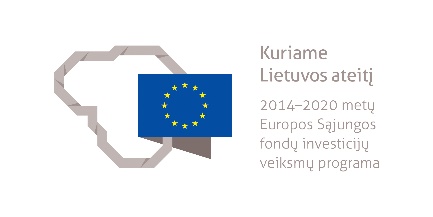 PLYTELIŲ KLOJĖJO-TINKUOTOJO PADĖJĖJO MODULINĖ PROFESINIO MOKYMO PROGRAMA______________________(Programos pavadinimas)Programos valstybinis kodas ir apimtis mokymosi kreditais:P21073204, P21073208, P22073204 P21073211, P21073285 – programa, skirta pirminiam profesiniam mokymui, 60 mokymosi kreditųT21073210, T22073209 – programa, skirta tęstiniam profesiniam mokymui, 50 mokymosi kreditųKvalifikacijos pavadinimas – plytelių klojėjo padėjėjas, tinkuotojo padėjėjasKvalifikacijos lygis pagal Lietuvos kvalifikacijų sandarą (LTKS) – IIMinimalus reikalaujamas išsilavinimas kvalifikacijai įgyti:P21073211 – nereglamentuotas ir mokymasis socialinių įgūdžių ugdymo programojeP21073285 – nereglamentuotasP21073204, T21073210 – pradinis išsilavinimasP21073208 – pradinis išsilavinimas ir mokymasis pagrindinio ugdymo programojeP22073204, T22073209 – pagrindinis išsilavinimasReikalavimai profesinei patirčiai (jei taikomi) – nėraPrograma parengta įgyvendinant iš Europos Sąjungos struktūrinių fondų lėšų bendrai finansuojamą projektą „Lietuvos kvalifikacijų sistemos plėtra (I etapas)“ (projekto Nr. 09.4.1-ESFA-V-734-01-0001).03-001).1. PROGRAMOS APIBŪDINIMASProgramos paskirtis. Plytelių klojėjo-tinkuotojo padėjėjo modulinė profesinio mokymo programa skirta kvalifikuotam plytelių klojėjo padėjėjui ir tinkuotojo padėjėjui parengti, kuris gebėtų, prižiūrint aukštesnės kvalifikacijos darbuotojui, vykdyti bendrąsias veiklas statybos objekte, apdailinti paviršius plytelėmis ir remontuoti plytelių dangą, tinkuoti statinio vidaus patalpas ir išorės konstrukcijas.Būsimo darbo specifika. Asmuo, įgijęs plytelių klojėjo padėjėjo ir tinkuotojo padėjėjo kvalifikacijas, galės dirbti statybos įmonėse.Darbo sąlygos: veikla susijusi su sunkiu rankiniu fiziniu darbu, dažniausiai dirbama patalpose. Dėl darbų specifikos darbuotojas aprūpinamas specialiąja apranga.Plytelių klojėjo padėjėjas ir tinkuotojo padėjėjas savo veikloje vadovaujasi darbuotojų saugos ir sveikatos, ergonomikos, darbo higienos, priešgaisrinės saugos, aplinkosaugos reikalavimais, tvarios statybos principais.Darbuotojui svarbios šios asmeninės savybės: kruopštumas, dėmesio koncentracija, kūno koordinacija, fizinė ištvermė. Darbuotojo veikla yra koordinuojama ir prižiūrima aukštesnės kvalifikacijos darbuotojo, jis pagal nurodymus atlieka paprastus veiksmus ir operacijas, padeda aukštesnės kvalifikacijos darbuotojams, atlikdamas užduotis naudojasi rašytine ir žodine informacija, teikia grįžtamąjį ryšį.Darbuotojui privalu atlikti sveikatos profilaktinį patikrinimą ir turėti asmens medicininę knygelę arba privalomojo sveikatos patikrinimo medicininę pažymą.2. PROGRAMOS PARAMETRAI* Šie moduliai vykdant tęstinį profesinį mokymą neįgyvendinami, o darbuotojų saugos ir sveikatos bei saugaus elgesio ekstremaliose situacijose mokymas integruojamas į kvalifikaciją sudarančioms kompetencijoms įgyti skirtus modulius pagal poreikį.3. REKOMENDUOJAMA MODULIŲ SEKA* Šie moduliai vykdant tęstinį profesinį mokymą neįgyvendinami, o darbuotojų saugos ir sveikatos bei saugaus elgesio ekstremaliose situacijose mokymas integruojamas į kvalifikaciją sudarančioms kompetencijoms įgyti skirtus modulius pagal poreikį.4. REKOMENDACIJOS DĖL PROFESINEI VEIKLAI REIKALINGŲ BENDRŲJŲ KOMPETENCIJŲ UGDYMO5. PROGRAMOS STRUKTŪRA, VYKDANT PIRMINĮ IR TĘSTINĮ PROFESINĮ MOKYMĄPastabosVykdant pirminį profesinį mokymą asmeniui, jaunesniam nei 16 metų ir neturinčiam pagrindinio išsilavinimo, turi būti sudaromos sąlygos mokytis pagal pagrindinio ugdymo programą (jei taikoma).Vykdant pirminį profesinį mokymą asmeniui turi būti sudaromos sąlygos mokytis pagal vidurinio ugdymo programą (jei taikoma).Vykdant tęstinį profesinį mokymą asmens ankstesnio mokymosi pasiekimai įskaitomi švietimo ir mokslo ministro nustatyta tvarka.Tęstinio profesinio mokymo programos modulius gali vesti mokytojai, įgiję andragogikos žinių ir turintys tai pagrindžiantį dokumentą arba turintys neformaliojo suaugusiųjų švietimo patirties.Saugaus elgesio ekstremaliose situacijose modulį vedantis mokytojas turi būti baigęs civilinės saugos mokymus pagal Priešgaisrinės apsaugos ir gelbėjimo departamento direktoriaus patvirtintą mokymo programą ir turėti tai pagrindžiantį dokumentą.Tęstinio profesinio mokymo programose darbuotojų saugos ir sveikatos mokymas integruojamas į kvalifikaciją sudarančioms kompetencijoms įgyti skirtus modulius. Darbuotojų saugos ir sveikatos mokoma pagal Mokinių, besimokančių pagal pagrindinio profesinio mokymo programas, darbuotojų saugos ir sveikatos programos aprašą, patvirtintą Lietuvos Respublikos švietimo ir mokslo ministro 2005 m. rugsėjo 28 d. įsakymu Nr. ISAK-1953 „Dėl Mokinių, besimokančių pagal pagrindinio profesinio mokymo programas, darbuotojų saugos ir sveikatos programos aprašo patvirtinimo“. Darbuotojų saugos ir sveikatos mokymą vedantis mokytojas turi būti baigęs darbuotojų saugos ir sveikatos mokymus ir turėti tai pagrindžiantį dokumentą.Tęstinio profesinio mokymo programose saugaus elgesio ekstremaliose situacijose mokymas integruojamas pagal poreikį į kvalifikaciją sudarančioms kompetencijoms įgyti skirtus modulius.6. PROGRAMOS MODULIŲ APRAŠAI 6.1. ĮVADINIS MODULISModulio pavadinimas – „Įvadas į profesiją“6.2. KVALIFIKACIJĄ SUDARANČIOMS KOMPETENCIJOMS ĮGYTI SKIRTI MODULIAI6.2.1. Privalomieji moduliaiModulio pavadinimas – „Bendrosios veiklos statybos objekte vykdymas (plytelių klojėjo-tinkuotojo padėjėjo)“Modulio pavadinimas – „Paviršių apdaila plytelėmis ir plytelių dangos remontas“Modulio pavadinimas – „Statinio vidaus patalpų ir išorės konstrukcijų tinkavimas“6.2. PASIRENKAMIEJI MODULIAIModulio pavadinimas – „Statinių paviršių paruošimas dažymo darbams“Modulio pavadinimas – „Pastatų fasadų ir pamatų šiltinimas“6.4. BAIGIAMASIS MODULISModulio pavadinimas – „Įvadas į darbo rinką“ Valstybinis kodasModulio pavadinimasLTKS lygisApimtis mokymosi kreditaisKompetencijosKompetencijų pasiekimą iliustruojantys mokymosi rezultataiĮvadinis modulis (iš viso 1 mokymosi kreditas)*Įvadinis modulis (iš viso 1 mokymosi kreditas)*Įvadinis modulis (iš viso 1 mokymosi kreditas)*Įvadinis modulis (iš viso 1 mokymosi kreditas)*Įvadinis modulis (iš viso 1 mokymosi kreditas)*Įvadinis modulis (iš viso 1 mokymosi kreditas)*2000001Įvadas į profesijąII1Pažinti profesiją.Apibrėžti plytelių klojėjo padėjėjo ir tinkuotojo padėjėjo profesijas ir jų teikiamas galimybes darbo rinkoje.Nusakyti bendrais bruožais plytelių klojėjo padėjėjo ir tinkuotojo padėjėjo veiklos procesus.Demonstruoti jau turimus, neformaliuoju ir (arba) savaiminiu būdu įgytus plytelių klojėjo padėjėjo ir tinkuotojo padėjėjo kvalifikacijoms būdingus gebėjimus.Bendrieji moduliai (iš viso 4 mokymosi kreditai)*Bendrieji moduliai (iš viso 4 mokymosi kreditai)*Bendrieji moduliai (iš viso 4 mokymosi kreditai)*Bendrieji moduliai (iš viso 4 mokymosi kreditai)*Bendrieji moduliai (iš viso 4 mokymosi kreditai)*Bendrieji moduliai (iš viso 4 mokymosi kreditai)*2102201Saugus elgesys ekstremaliose situacijoseII1Saugiai elgtis ekstremaliose situacijose.Apibūdinti ekstremalių situacijų tipus, galimus pavojus.Įvardyti saugaus elgesio ekstremaliose situacijose reikalavimus ir instrukcijas, garsinius civilinės saugos signalus.2102102Sąmoningas fizinio aktyvumo reguliavimasII1Reguliuoti fizinį aktyvumą.Išvardyti fizinio aktyvumo formas.Demonstruoti asmeninį fizinį aktyvumą.Taikyti nesudėtingas fizinio aktyvumo formas, atsižvelgiant į darbo specifiką.2102202Darbuotojų sauga ir sveikataII2Tausoti sveikatą ir saugiai dirbti.Įvardyti darbuotojų saugos ir sveikatos reikalavimus, keliamus darbo vietai. Kvalifikaciją sudarančioms kompetencijoms įgyti skirti moduliai (iš viso 45 mokymosi kreditai)Kvalifikaciją sudarančioms kompetencijoms įgyti skirti moduliai (iš viso 45 mokymosi kreditai)Kvalifikaciją sudarančioms kompetencijoms įgyti skirti moduliai (iš viso 45 mokymosi kreditai)Kvalifikaciją sudarančioms kompetencijoms įgyti skirti moduliai (iš viso 45 mokymosi kreditai)Kvalifikaciją sudarančioms kompetencijoms įgyti skirti moduliai (iš viso 45 mokymosi kreditai)Kvalifikaciją sudarančioms kompetencijoms įgyti skirti moduliai (iš viso 45 mokymosi kreditai)Privalomieji (iš viso 45 mokymosi kreditai)Privalomieji (iš viso 45 mokymosi kreditai)Privalomieji (iš viso 45 mokymosi kreditai)Privalomieji (iš viso 45 mokymosi kreditai)Privalomieji (iš viso 45 mokymosi kreditai)Privalomieji (iš viso 45 mokymosi kreditai)207320026Bendrosios veiklos statybos objekte vykdymas (plytelių klojėjo-tinkuotojo padėjėjo)II10Sandėliuoti plytelių klojimo, tinkavimo medžiagas, gaminius ir įrangą pagal nurodymus.Apibrėžti saugaus krovinių perkėlimo ir sandėliavimo reikalavimus.Išvardyti statybinių medžiagų, gaminių rūšis, apibūdinti jų savybes ir paskirtį.Pakrauti, iškrauti, sandėliuoti plytelių klojimo bei tinkavimo darbams reikalingas medžiagas, gaminius ir įrangą.207320026Bendrosios veiklos statybos objekte vykdymas (plytelių klojėjo-tinkuotojo padėjėjo)II10Paruošti ir sutvarkyti plytelių klojėjo, tinkuotojo darbo vietą pagal nurodymus.Išvardyti asmeninės apsaugos priemones, darbuotojų saugos ir sveikatos, priešgaisrinės saugos, aplinkosaugos reikalavimus.Apibrėžti tvarios statybos principus.Paruošti plytelių klojėjo, tinkuotojo darbo vietas pagal darbuotojų saugos reikalavimus, ergonomikos bei tvarios statybos principus.Apibrėžti saugaus darbo aukštyje ir ant paaukštinimo įrangos reikalavimus.Sumontuoti paaukštinimo įrangą.Paruošti plytelių klojimo ir tinkavimo darbų įrangą, priemones, inventorių, įrankius darbui.Išdėstyti medžiagas darbo zonoje.Sutvarkyti darbo vietą, įrankius ir atliekas.207320025Paviršių apdaila plytelėmis ir plytelių dangos remontasII20Paruošti apdailinamą plytelėmis paviršių pagal nurodymus.Išvardyti vertikalių ir horizontalių paviršių tipus statinio viduje ir išorėje, apdailinamus plytelėmis.Apibrėžti paviršių paruošimo apdailai plytelėmis operacijas, jų seką.Atlikti paviršiaus paruošimo apdailai plytelėmis operacijas.207320025Paviršių apdaila plytelėmis ir plytelių dangos remontasII20Padėti klijuoti plyteles.Išvardyti medžiagas, naudojamas plytelių tvirtinimui prie paviršių.Išvardyti apdailos plytelių rūšis.Apibrėžti plytelių klijavimo ant statinio vidaus ir išorės paviršių operacijas, jų seką.Paruošti klijus ir skiedinį plytelių klijavimo darbams.Atrinkti ir rūšiuoti plyteles, paduoti plyteles į darbo zoną.207320025Paviršių apdaila plytelėmis ir plytelių dangos remontasII20Užpildyti plytelių dangos siūles pagal nurodymus.Išvardyti medžiagas, naudojamas apdailinto plytelėmis paviršiaus siūlių užpildymui.Apibrėžti apdailinto plytelėmis paviršiaus siūlių užpildymo operacijas, jų seką.Atlikti siūlių paruošimo užpildymui ir užpildymo operacijas.207320025Paviršių apdaila plytelėmis ir plytelių dangos remontasII20Padėti remontuoti plytelių dangą.Apibrėžti plytelių dangos remonto operacijas, jų seką.Atlikti plytelių dangos remonto operacijas.207320009Statinio vidaus patalpų ir išorės konstrukcijų tinkavimas II15Paruošti skiedinius tinkavimo darbams pagal nurodymus.Išvardyti tinko skiedinio rūšis.Apibrėžti tinko skiedinių ruošimo rankiniu ir mechanizuotu būdu operacijas, jų seką.Paruošti tinko skiedinį rankiniu ir mechanizuotu būdais.207320009Statinio vidaus patalpų ir išorės konstrukcijų tinkavimas II15Paruošti statinio konstrukcijų paviršius tinkavimo darbams pagal nurodymus.Apibrėžti statinio konstrukcijų paviršių paruošimo tinkavimo darbams technologiją.Atlikti statinio konstrukcijų paviršių paruošimo tinkavimo darbams operacijas.207320009Statinio vidaus patalpų ir išorės konstrukcijų tinkavimas II15Padėti tinkuoti statinių konstrukcijas.Apibrėžti tinkavimo darbų operacijas, jų seką.Atlikti tinkavimo operacijas.Pasirenkamieji moduliai (iš viso 5 mokymosi kreditai)*Pasirenkamieji moduliai (iš viso 5 mokymosi kreditai)*Pasirenkamieji moduliai (iš viso 5 mokymosi kreditai)*Pasirenkamieji moduliai (iš viso 5 mokymosi kreditai)*Pasirenkamieji moduliai (iš viso 5 mokymosi kreditai)*Pasirenkamieji moduliai (iš viso 5 mokymosi kreditai)*207320005Statinių paviršių paruošimas dažymo darbamsII5Paruošti statinio paviršius dažymo darbams pagal nurodymus.Išvardyti statinio paviršių paruošimo dažyti įrankius, įrangą ir priemones.Apibrėžti statinio paviršių paruošimo dažymo darbams technologines operacijas, jų atlikimo seką.Atlikti statinio paviršių paruošimo dažyti operacijas.207320005Statinių paviršių paruošimas dažymo darbamsII5Šlifuoti statinio glaistytus paviršius pagal nurodymus.Išvardyti glaistytų statinio paviršių šlifavimo įrankius ir priemones.Apibrėžti glaistytų statinio paviršių šlifavimo operacijas, jų atlikimo seką.Atlikti glaistytų statinio paviršių šlifavimo operacijas.207320005Statinių paviršių paruošimas dažymo darbamsII5Gruntuoti statinio dažomus paviršius pagal nurodymus.Išvardyti gruntavimo įrankius, priemones.Apibrėžti gruntavimo operacijas, jų atlikimo seką.Atlikti statinio paviršių gruntavimo operacijas.207320010Pastatų fasadų ir pamatų šiltinimasII5Paruošti šiltinamo paviršiaus pagrindą pagal nurodymus.Apibrėžti paviršių paruošimo šiltinimo darbams technologiją.Atlikti paviršiaus paruošimo šiltinimo darbams operacijas.207320010Pastatų fasadų ir pamatų šiltinimasII5Padėti šiltinti pastato konstrukcijas.Apibrėžti šiltinimo darbų operacijas, jų seką.Atlikti paviršiaus šiltinimo operacijas.Baigiamasis modulis (iš viso 5 mokymosi kreditai)Baigiamasis modulis (iš viso 5 mokymosi kreditai)Baigiamasis modulis (iš viso 5 mokymosi kreditai)Baigiamasis modulis (iš viso 5 mokymosi kreditai)Baigiamasis modulis (iš viso 5 mokymosi kreditai)Baigiamasis modulis (iš viso 5 mokymosi kreditai)2000002Įvadas į darbo rinkąII5Formuoti darbinius įgūdžius realioje darbo vietoje.Susipažinti su būsimo darbo specifika ir darbo vieta.Įvardyti asmenines integracijos į darbo rinką galimybes.Demonstruoti realioje darbo vietoje įgytas kompetencijas.Valstybinis kodasModulio pavadinimasLTKS lygisApimtis mokymosi kreditaisAsmens pasirengimo mokytis modulyje reikalavimai (jei taikoma)Įvadinis modulis (iš viso 1 mokymosi kreditas)*Įvadinis modulis (iš viso 1 mokymosi kreditas)*Įvadinis modulis (iš viso 1 mokymosi kreditas)*Įvadinis modulis (iš viso 1 mokymosi kreditas)*Įvadinis modulis (iš viso 1 mokymosi kreditas)*2000001Įvadas į profesijąII1Netaikoma.Bendrieji moduliai (iš viso 4 mokymosi kreditai)*Bendrieji moduliai (iš viso 4 mokymosi kreditai)*Bendrieji moduliai (iš viso 4 mokymosi kreditai)*Bendrieji moduliai (iš viso 4 mokymosi kreditai)*Bendrieji moduliai (iš viso 4 mokymosi kreditai)*2102201Saugus elgesys ekstremaliose situacijoseII1Netaikoma.2102102Sąmoningas fizinio aktyvumo reguliavimasII1Netaikoma.2102202Darbuotojų sauga ir sveikataII2Netaikoma.Kvalifikaciją sudarančioms kompetencijoms įgyti skirti moduliai (iš viso 45 mokymosi kreditai)Kvalifikaciją sudarančioms kompetencijoms įgyti skirti moduliai (iš viso 45 mokymosi kreditai)Kvalifikaciją sudarančioms kompetencijoms įgyti skirti moduliai (iš viso 45 mokymosi kreditai)Kvalifikaciją sudarančioms kompetencijoms įgyti skirti moduliai (iš viso 45 mokymosi kreditai)Kvalifikaciją sudarančioms kompetencijoms įgyti skirti moduliai (iš viso 45 mokymosi kreditai)Privalomieji (iš viso 45 mokymosi kreditai)Privalomieji (iš viso 45 mokymosi kreditai)Privalomieji (iš viso 45 mokymosi kreditai)Privalomieji (iš viso 45 mokymosi kreditai)Privalomieji (iš viso 45 mokymosi kreditai)207320026Bendrosios veiklos statybos objekte vykdymas (plytelių klojėjo-tinkuotojo padėjėjo)II10Netaikoma.207320025Paviršių apdaila plytelėmis ir plytelių dangos remontasII20Baigtas šis modulis:Bendrosios veiklos statybos objekte vykdymas (plytelių klojėjo-tinkuotojo padėjėjo)207320009Statinio vidaus patalpų ir išorės konstrukcijų tinkavimasII15Baigtas šis modulis:Bendrosios veiklos statybos objekte vykdymas (plytelių klojėjo-tinkuotojo padėjėjo)Pasirenkamieji moduliai (iš viso 5 mokymosi kreditai)*Pasirenkamieji moduliai (iš viso 5 mokymosi kreditai)*Pasirenkamieji moduliai (iš viso 5 mokymosi kreditai)*Pasirenkamieji moduliai (iš viso 5 mokymosi kreditai)*Pasirenkamieji moduliai (iš viso 5 mokymosi kreditai)*207320005Statinių paviršių paruošimas dažymo darbamsII5Baigtas šis modulis:Bendrosios veiklos statybos objekte vykdymas (plytelių klojėjo-tinkuotojo padėjėjo)207320010Pastatų fasadų ir pamatų šiltinimasII5Baigtas šis modulis:Bendrosios veiklos statybos objekte vykdymas (plytelių klojėjo-tinkuotojo padėjėjo)Baigiamasis modulis (iš viso 5 mokymosi kreditai)Baigiamasis modulis (iš viso 5 mokymosi kreditai)Baigiamasis modulis (iš viso 5 mokymosi kreditai)Baigiamasis modulis (iš viso 5 mokymosi kreditai)Baigiamasis modulis (iš viso 5 mokymosi kreditai)2000002Įvadas į darbo rinkąII5Baigti visi plytelių klojėjo padėjėjo ir tinkuotojo padėjėjo kvalifikaciją sudarantys privalomieji moduliai.Bendrosios kompetencijosBendrųjų kompetencijų pasiekimą iliustruojantys mokymosi rezultataiRaštingumo kompetencijaRašyti gyvenimo aprašymą, motyvacinį laišką, prašymą.Taisyklingai vartoti pagrindinius profesinius terminus.Bendrauti naudojant profesinę terminologiją.Daugiakalbystės kompetencijaRašyti gyvenimo aprašymą, motyvacinį laišką, prašymą.Taisyklingai vartoti pagrindinius profesinius terminus.Matematinė kompetencija ir gamtos mokslų, technologijų ir inžinerijos kompetencijaIšvardyti svorio, tūrio  ir plotų matavimo vienetus.Atlikti svorio, tūrio ir kiekio skaičiavimus. Skaitmeninė kompetencijaPritaikyti turimas žinias ir gebėjimus dirbant individualiai ir grupėje.Rasti darbui reikalingą informaciją internete.Perduoti informaciją IT priemonėmis.Asmeninė, socialinė ir mokymosi mokytis kompetencijaGebėti dirbti grupėje, komandoje.Darbe taikyti darbo etikos reikalavimus.Taikyti darbo kultūros principus. Pilietiškumo kompetencijaMandagiai bendrauti su bendradarbiais, klientais, artimaisiais.Tinkamai elgtis konfliktinėse situacijose.Valdyti savo psichologines būsenas, pojūčius ir savybes.Gerbti save, kitus, savo šalį ir jos tradicijas.Verslumo kompetencijaRodyti iniciatyvą darbe, namie, kitoje aplinkoje.Padėti aplinkiniams, kada jiems reikia pagalbos.Dirbti savarankiškai, planuoti darbus pagal pavestas užduotis.Kultūrinio sąmoningumo ir raiškos kompetencijaBūti tolerantiškam kitos tautos, rasės,tikėjimo asmenims.Kvalifikacija – plytelių klojėjo padėjėjas, tinkuotojo padėjėjas, LTKS lygis IIKvalifikacija – plytelių klojėjo padėjėjas, tinkuotojo padėjėjas, LTKS lygis IIProgramos, skirtos pirminiam profesiniam mokymui, struktūraProgramos, skirtos tęstiniam profesiniam mokymui, struktūraĮvadinis modulis (iš viso 1 mokymosi kreditas)Įvadas į profesiją, 1 mokymosi kreditas Įvadinis modulis (0 mokymosi kreditų)–Bendrieji moduliai (iš viso 4 mokymosi kreditai)Saugus elgesys ekstremaliose situacijose, 1 mokymosi kreditasSąmoningas fizinio aktyvumo reguliavimas, 1 mokymosi kreditasDarbuotojų sauga ir sveikata, 2 mokymosi kreditaiBendrieji moduliai (0 mokymosi kreditų)–Kvalifikaciją sudarančioms kompetencijoms įgyti skirti moduliai (iš viso 45 mokymosi kreditai)Bendrosios veiklos statybos objekte vykdymas (plytelių klojėjo-tinkuotojo padėjėjo), 10 mokymosi kreditųPaviršių apdaila plytelėmis ir plytelių dangos remontas, 20 mokymosi kreditųStatinio vidaus patalpų ir išorės konstrukcijų tinkavimas, 15 mokymosi kreditųKvalifikaciją sudarančioms kompetencijoms įgyti skirti moduliai (iš viso 45 mokymosi kreditai)Bendrosios veiklos statybos objekte vykdymas (plytelių klojėjo-tinkuotojo padėjėjo), 10 mokymosi kreditųPaviršių apdaila plytelėmis ir plytelių dangos remontas, 20 mokymosi kreditųStatinio vidaus patalpų ir išorės konstrukcijų tinkavimas, 15 mokymosi kreditųPasirenkamieji moduliai (iš viso 5 mokymosi kreditai)Statinių paviršių paruošimas dažymo darbams, 5 mokymosi kreditaiPastatų fasadų ir pamatų šiltinimas, 5 mokymosi kreditaiPasirenkamieji moduliai (0 mokymosi kreditų)–Baigiamasis modulis (iš viso 5 mokymosi kreditai)Įvadas į darbo rinką, 5 mokymosi kreditaiBaigiamasis modulis (iš viso 5 mokymosi kreditai)Įvadas į darbo rinką, 5 mokymosi kreditaiValstybinis kodas20000012000001Modulio LTKS lygisIIIIApimtis mokymosi kreditais11KompetencijosMokymosi rezultataiRekomenduojamas turinys mokymosi rezultatams pasiekti1. Pažinti profesiją.1.1. Apibrėžti plytelių klojėjo padėjėjo ir tinkuotojo padėjėjo profesijas ir jų teikiamas galimybes darbo rinkoje.Tema. Plytelių klojėjo padėjėjo ir tinkuotojo padėjėjo profesija, jos specifika ir galimybės darbo rinkojeStatybos sritys, statybos procesai, statybos dalyviaiPlytelių klojėjo padėjėjo ir tinkuotojo padėjėjo profesijos ir veiklos statybos objekte apibūdinimasPlytelių klojėjo padėjėjo ir tinkuotojo padėjėjo profesijos teikiamos galimybės darbo rinkojeAsmeninės savybės, reikalingos plytelių klojėjo padėjėjo ir tinkuotojo padėjėjo profesijoms1. Pažinti profesiją.1.2. Nusakyti bendrais bruožais plytelių klojėjo padėjėjo ir tinkuotojo padėjėjo veiklos procesus.Tema. Plytelių klojėjo padėjėjo ir tinkuotojo padėjėjo veiklos procesaiPlytelių klojėjo padėjėjo veiklos procesaiTinkuotojo padėjėjo veiklos procesai1. Pažinti profesiją.1.3. Demonstruoti jau turimus, neformaliuoju ir (arba) savaiminiu būdu įgytus plytelių klojėjo padėjėjo ir tinkuotojo padėjėjo kvalifikacijoms būdingus gebėjimus.Tema. Plytelių klojėjo-tinkuotojo padėjėjo modulinė profesinio mokymo programaPlytelių klojėjo-tinkuotojo padėjėjo modulinės profesinio mokymo programos tikslai bei uždaviniaiMokymosi formos ir metodai, mokymosi pasiekimų įvertinimo kriterijai, mokymosi įgūdžių demonstravimo formos (metodai)Individualių mokymosi planų galimybėsTema. Turimų gebėjimų, įgytų savaiminiu ar neformaliuoju būdu, vertinimas ir lygių nustatymasTurimų gebėjimų savaiminio ar neformaliojo įvertinimo būdaiSavaiminiu ar neformaliuoju būdu įgytų plytelių klojėjo padėjėjo ir tinkuotojo padėjėjo gebėjimų vertinimasMokymosi pasiekimų vertinimo kriterijaiSiūlomas įvadinio modulio įvertinimas – įskaityta (neįskaityta).Siūlomas įvadinio modulio įvertinimas – įskaityta (neįskaityta).Reikalavimai mokymui skirtiems metodiniams ir materialiesiems ištekliamsMokymo(si) medžiaga:Plytelių klojėjo-tinkuotojo padėjėjo modulinė profesinio mokymo programaTeisės aktai, instrukcijos, reglamentuojantys pastatų apdailos darbusTeisės aktai, instrukcijos reglamentuojantys darbuotojų saugos ir sveikatos reikalavimus statybos objekteStatybos taisyklės (ST „Apdailos darbai“)Mokymo(si) priemonės:Techninės priemonės mokymuisi iliustruoti ir vizualizuotiVaizdinės priemonės, maketai, pavyzdžiaiMokymo(si) medžiaga:Plytelių klojėjo-tinkuotojo padėjėjo modulinė profesinio mokymo programaTeisės aktai, instrukcijos, reglamentuojantys pastatų apdailos darbusTeisės aktai, instrukcijos reglamentuojantys darbuotojų saugos ir sveikatos reikalavimus statybos objekteStatybos taisyklės (ST „Apdailos darbai“)Mokymo(si) priemonės:Techninės priemonės mokymuisi iliustruoti ir vizualizuotiVaizdinės priemonės, maketai, pavyzdžiaiReikalavimai teorinio ir praktinio mokymo vietaiKlasė ar kita mokymui(si) pritaikyta patalpa su techninėmis priemonėmis (kompiuteriu, vaizdo projektoriumi) mokymo(si) medžiagai pateikti.Klasė ar kita mokymui(si) pritaikyta patalpa su techninėmis priemonėmis (kompiuteriu, vaizdo projektoriumi) mokymo(si) medžiagai pateikti.Reikalavimai mokytojų dalykiniam pasirengimui (dalykinei kvalifikacijai)Modulį gali vesti mokytojas, turintis:1) Lietuvos Respublikos švietimo įstatyme ir Reikalavimų mokytojų kvalifikacijai apraše, patvirtintame Lietuvos Respublikos švietimo ir mokslo ministro 2014 m. rugpjūčio 29 d. įsakymu Nr. V-774 „Dėl Reikalavimų mokytojų kvalifikacijai aprašo patvirtinimo“, nustatytą išsilavinimą ir kvalifikaciją;2) plytelių klojėjo ar tinkuotojo, ar lygiavertę kvalifikaciją arba statybos inžinerijos studijų krypties ar lygiavertį išsilavinimą, arba ne mažesnę kaip 3 metų plytelių klojėjo ar tinkuotojo darbų profesinės veiklos patirtį.Modulį gali vesti mokytojas, turintis:1) Lietuvos Respublikos švietimo įstatyme ir Reikalavimų mokytojų kvalifikacijai apraše, patvirtintame Lietuvos Respublikos švietimo ir mokslo ministro 2014 m. rugpjūčio 29 d. įsakymu Nr. V-774 „Dėl Reikalavimų mokytojų kvalifikacijai aprašo patvirtinimo“, nustatytą išsilavinimą ir kvalifikaciją;2) plytelių klojėjo ar tinkuotojo, ar lygiavertę kvalifikaciją arba statybos inžinerijos studijų krypties ar lygiavertį išsilavinimą, arba ne mažesnę kaip 3 metų plytelių klojėjo ar tinkuotojo darbų profesinės veiklos patirtį.Valstybinis kodas207320026207320026Modulio LTKS lygisIIIIApimtis mokymosi kreditais1010Asmens pasirengimo mokytis modulyje reikalavimai (jei taikoma)Netaikoma.Netaikoma.KompetencijosMokymosi rezultataiRekomenduojamas turinys mokymosi rezultatams pasiekti1. Sandėliuoti plytelių klojimo, tinkavimo medžiagas, gaminius ir įrangą pagal nurodymus.1.1 Apibrėžti saugaus krovinių perkėlimo ir sandėliavimo reikalavimus.Tema. Saugus krovinių perkėlimas ir sandėliavimasSaugaus krovinių perkėlimo reikalavimaiSaugaus krovinių sandėliavimo reikalavimai 1. Sandėliuoti plytelių klojimo, tinkavimo medžiagas, gaminius ir įrangą pagal nurodymus.1.2. Išvardyti statybinių medžiagų, gaminių rūšis, apibūdinti jų savybes ir paskirtį.Tema. Statybinių medžiagų klasifikacija, gaminių rūšys, jų paskirtisStatybinių medžiagų klasifikacija pagal sudėtį ir paskirtįStatybinių gaminių rūšys ir jų paskirtisTema. Statybinių medžiagų savybėsSvarbiausios statybinių medžiagų fizinės savybėsSvarbiausios statybinių medžiagų mechaninės savybėsSvarbiausios statybinių medžiagų cheminės savybėsSvarbiausios statybinių medžiagų technologinės savybėsTema. Rišamosios medžiagosRišamųjų medžiagų klasifikacija pagal paskirtįTinkavimo mišinių rišamosios medžiagosPlytelių klijavimo mišinių rišamosios medžiagosTema. UžpildaiUžpildų klasifikacija pagal paskirtįTinkavimo mišinių užpildaiPlytelių klijavimo mišinių užpildaiTema. Garso ir termoizoliacinės medžiagos, jų tvirtinimo priemonėsGarso ir termoizoliacinių medžiagų paskirtis, jų rūšysGarso ir termoizoliacinių medžiagų tvirtinimo priemonėsTema. Hidroizoliacinės medžiagosStatinių hidroizoliacinių medžiagų paskirtis, jų klasifikacijaHidroizoliacinės medžiagos, naudojamos apdailos darbamsTema. Gamtiniai ir dirbtiniai akmenysGamtinių akmenų rūšys, jų panaudojimas statybojeDirbtiniai akmenys, jų panaudojimas statybojeTema. Metalai ir jų gaminiaiMetalai, jų panaudojimas statybojeMetalo gaminiai, rūšys, jų panaudojimas statybojeTema. Mediena ir jos gaminiaiMediena, jos rūšysMedienos gaminiai, jų panaudojimas statyboje 1. Sandėliuoti plytelių klojimo, tinkavimo medžiagas, gaminius ir įrangą pagal nurodymus.1.3. Pakrauti, iškrauti, sandėliuoti plytelių klojimo bei tinkavimo darbams reikalingas medžiagas, gaminius ir įrangą.Tema. Statinio plytelių klojimo darbams reikalingų medžiagų, gaminių ir įrangos saugojimas statybvietėjeStatinio plytelių klojimo darbams reikalingų medžiagų, gaminių, įrangos pakrovimas, iškrovimas ir tvarkymas pagal aukštesnės kvalifikacijos darbuotojo nurodymusStatinio plytelių klojimo darbams skirtų medžiagų, gaminių ir įrangos sandėliavimas pagal aukštesnės kvalifikacijos darbuotojo nurodymusTema. Statinio tinkavimo darbams reikalingų medžiagų, gaminių ir įrangos saugojimas statybvietėjeStatinio tinkavimo darbams reikalingų medžiagų, gaminių, įrangos pakrovimas, iškrovimas ir tvarkymas pagal aukštesnės kvalifikacijos darbuotojo nurodymusStatinio tinkavimo darbams skirtų medžiagų, gaminių ir įrangos sandėliavimas pagal aukštesnės kvalifikacijos darbuotojo nurodymus2. Paruošti ir sutvarkyti plytelių klojėjo, tinkuotojo darbo vietą pagal nurodymus.2.1. Išvardyti asmeninės apsaugos priemones, darbuotojų saugos ir sveikatos, priešgaisrinės saugos, aplinkosaugos reikalavimus.Tema. Plytelių klojėjo, tinkuotojo saugos ir sveikatos taisyklėsPlytelių klojėjo ir tinkuotojo saugos instrukcijaAsmeninės apsaugos priemonės ir jų paskirtisTema. Priešgaisrinė sauga, elektrosauga plytelių klojėjo ir tinkuotojo darbo vietojeElektrosaugos reikalavimai Priešgaisrinės saugos reikalavimaiTema. Aplinkosauga plytelių klojėjo ir tinkuotojo darbo vietojeNorminiai ir įstatyminiai dokumentai, reglamentuojantys aplinkosaugą statybvietėjeAplinkosaugos reikalavimai statybvietėjeAtliekų sutvarkymo reikalavimai2. Paruošti ir sutvarkyti plytelių klojėjo, tinkuotojo darbo vietą pagal nurodymus.2.2. Apibrėžti tvarios statybos principus.Tema. Tvarios statybos samprataTvarios statybos sąvokaTvarios statybos tikslai ir principai2. Paruošti ir sutvarkyti plytelių klojėjo, tinkuotojo darbo vietą pagal nurodymus.2.3. Paruošti plytelių klojėjo, tinkuotojo darbo vietas pagal darbuotojų saugos reikalavimus, ergonomikos bei tvarios statybos principus.Tema. Plytelių klojėjo darbo vietaErgonomikos ir tvarios statybos reikalavimai plytelių klojėjo darbo vietaiPlytelių klojimui skirtos darbo vietos parengimas ir sutvarkymas, vadovaujantis darbuotojų saugos, ergonomikos ir tvarios statybos reikalavimais pagal aukštesnės kvalifikacijos darbuotojo nurodymusTema.  Tinkuotojo darbo vietaErgonomikos ir tvarios statybos reikalavimai tinkuotojo darbo vietaiTinkavimui skirtos darbo vietos parengimas ir sutvarkymas, vadovaujantis darbuotojų saugos, ergonomikos tvarios statybos reikalavimais, pagal aukštesnės kvalifikacijos darbuotojo nurodymus2. Paruošti ir sutvarkyti plytelių klojėjo, tinkuotojo darbo vietą pagal nurodymus.2.4. Apibrėžti saugaus darbo aukštyje ir ant paaukštinimo įrangos reikalavimus.Tema. Paaukštinimo įrangos tipai atliekant tinkuotojo, plytelių klojėjo darbusTinkuotojo, plytelių klojėjo darbui aukštyje skirti įrenginiai ir jų paskirtisTinkavimo, plytelių klojimo darbams naudojamos paaukštinimo įrangos apibūdinimasTema. Saugaus darbo aukštyje reikalavimaiSaugaus darbo aukštyje instrukcijaDarbuotojų saugos ir sveikatos svarbiausi reikalavimai, dirbant aukštyje ir ant paaukštinimo įrangos2. Paruošti ir sutvarkyti plytelių klojėjo, tinkuotojo darbo vietą pagal nurodymus.2.5. Sumontuoti paaukštinimo įrangą.Tema. Paaukštinimo įrangos surinkimas ir išardymas, pagal aukštesnės kvalifikacijos darbuotojo nurodymusPaaukštinimo įrangos surinkimasPaaukštinimo įrangos išardymas ir paruošimas išvežimui2. Paruošti ir sutvarkyti plytelių klojėjo, tinkuotojo darbo vietą pagal nurodymus.2.6. Paruošti plytelių klojimo ir tinkavimo darbų įrangą, priemones, inventorių, įrankius darbui.Tema. Įrankių, priemonių, inventoriaus plytelių klijavimo darbams paruošimasPlytelių klijavimo įrankiai, priemonės, inventorius, jų paskirtis ir paruošimas darbuiPlytelių klijavimo įrankių priežiūraTema. Įrankių, priemonių, inventoriaus tinkavimo darbams paruošimasTinkavimo įrankiai, priemonės, inventorius, jų paskirtis ir paruošimas darbuiTinkavimo įrankių priežiūra2. Paruošti ir sutvarkyti plytelių klojėjo, tinkuotojo darbo vietą pagal nurodymus.2.7. Išdėstyti medžiagas darbo zonoje.Tema. Apdailos medžiagų išdėstymas darbo zonoje pagal aukštesnės kvalifikacijos darbuotojo nurodymusApdailos medžiagų tinkuotojo darbo zonoje išdėstymasApdailos medžiagų plytelių klojėjo darbo zonoje išdėstymas 2. Paruošti ir sutvarkyti plytelių klojėjo, tinkuotojo darbo vietą pagal nurodymus.2.8. Sutvarkyti darbo vietą, įrankius ir atliekas.Tema. Plytelių klojėjo darbo vietos sutvarkymas pagal aukštesnės kvalifikacijos darbuotojo nurodymusPlytelių klojėjo darbo vietos ir įrankių sutvarkymas baigus darbąAtliekų rūšiavimas ir tvarkymas, baigus plytelių klojimo darbusTema. Tinkuotojo darbo vietos sutvarkymas pagal aukštesnės kvalifikacijos darbuotojo nurodymusTinkuotojo darbo vietos ir įrankių sutvarkymas baigus darbąAtliekų rūšiavimas ir tvarkymas, baigus tinkavimo darbusMokymosi pasiekimų vertinimo kriterijai Išvardytos statybinių medžiagų ir gaminių rūšys, apibūdintos jų savybės ir paskirtis Išvardyti saugaus apdailos darbams skirtų medžiagų, gaminių pakrovimo, iškrovimo, sandėliavimo reikalavimai. Pagal keliamus reikalavimus pakrautos, iškrautos, sandėliuotos plytelių klojimo bei tinkavimo darbams reikalingos medžiagos, gaminiai ir įranga. Išvardytos tinkuotojo, plytelių klojėjo asmeninės apsaugos priemonės. Išvardyti darbuotojų saugos ir sveikatos, priešgaisrinės saugos, aplinkosaugos reikalavimai, tvarios statybos principai. Pagal darbų saugos reikalavimus paruošta tinkuotojo, plytelių klojėjo darbo vieta; paruošti darbui tinkuotojo, plytelių klojėjo darbo įrankiai, priemonės ir inventorius, išdėstytos medžiagos darbo zonoje, sumontuota paaukštinimo įranga, prižiūrint aukštesnės kvalifikacijos darbuotojui. Baigus darbą sutvarkyta darbo vieta, nuvalyti įrankiai ir likusios medžiagos sudėtos į jų saugojimo vietą, surūšiuotos, utilizuotos.Veikla atlikta pagal aukštesnės kvalifikacijos darbuotojo pateiktą užduotį ir nurodymus.Vartoti tikslūs techniniai ir technologiniai terminai valstybine kalba, bendrauta laikantis darbo etikos principųIšvardytos statybinių medžiagų ir gaminių rūšys, apibūdintos jų savybės ir paskirtis Išvardyti saugaus apdailos darbams skirtų medžiagų, gaminių pakrovimo, iškrovimo, sandėliavimo reikalavimai. Pagal keliamus reikalavimus pakrautos, iškrautos, sandėliuotos plytelių klojimo bei tinkavimo darbams reikalingos medžiagos, gaminiai ir įranga. Išvardytos tinkuotojo, plytelių klojėjo asmeninės apsaugos priemonės. Išvardyti darbuotojų saugos ir sveikatos, priešgaisrinės saugos, aplinkosaugos reikalavimai, tvarios statybos principai. Pagal darbų saugos reikalavimus paruošta tinkuotojo, plytelių klojėjo darbo vieta; paruošti darbui tinkuotojo, plytelių klojėjo darbo įrankiai, priemonės ir inventorius, išdėstytos medžiagos darbo zonoje, sumontuota paaukštinimo įranga, prižiūrint aukštesnės kvalifikacijos darbuotojui. Baigus darbą sutvarkyta darbo vieta, nuvalyti įrankiai ir likusios medžiagos sudėtos į jų saugojimo vietą, surūšiuotos, utilizuotos.Veikla atlikta pagal aukštesnės kvalifikacijos darbuotojo pateiktą užduotį ir nurodymus.Vartoti tikslūs techniniai ir technologiniai terminai valstybine kalba, bendrauta laikantis darbo etikos principųReikalavimai mokymui skirtiems metodiniams ir materialiesiems ištekliamsMokymo(si) medžiaga:Vadovėliai ir kita mokomoji medžiaga Teisės aktai, instrukcijos, reglamentuojantys pastatų apdailos darbusTeisės aktai, instrukcijos reglamentuojantys darbuotojų saugos ir sveikatos reikalavimus statybos objekteStatybos taisyklės (ST „Apdailos darbai“)Mokymo(si) priemonės:Techninės priemonės mokymuisi iliustruoti ir vizualizuotiVaizdinės priemonės, maketai, pavyzdžiai, katalogaiPirmosios pagalbos priemonėsDarbuotojų saugos priemonių pavyzdžiaiTechnologinės kortelėsMokymo(si) medžiaga:Vadovėliai ir kita mokomoji medžiaga Teisės aktai, instrukcijos, reglamentuojantys pastatų apdailos darbusTeisės aktai, instrukcijos reglamentuojantys darbuotojų saugos ir sveikatos reikalavimus statybos objekteStatybos taisyklės (ST „Apdailos darbai“)Mokymo(si) priemonės:Techninės priemonės mokymuisi iliustruoti ir vizualizuotiVaizdinės priemonės, maketai, pavyzdžiai, katalogaiPirmosios pagalbos priemonėsDarbuotojų saugos priemonių pavyzdžiaiTechnologinės kortelėsReikalavimai teorinio ir praktinio mokymo vietaiKlasė ar kita mokymui(si) pritaikyta patalpa su techninėmis priemonėmis (kompiuteriu, vaizdo projektoriumi) mokymo(si) medžiagai pateikti.Praktinio mokymo klasė (patalpa), aprūpinta darbo drabužiais, asmeninėmis apsaugos priemonėmis, elektrosaugos, priešgaisrinės apsaugos ženklais statybos vietoje, paaukštinimo įranga, tinkuotojo, plytelių klojėjo įrankių, įrangos, priemonių pavyzdžiais ir apdailos medžiagomis.Klasė ar kita mokymui(si) pritaikyta patalpa su techninėmis priemonėmis (kompiuteriu, vaizdo projektoriumi) mokymo(si) medžiagai pateikti.Praktinio mokymo klasė (patalpa), aprūpinta darbo drabužiais, asmeninėmis apsaugos priemonėmis, elektrosaugos, priešgaisrinės apsaugos ženklais statybos vietoje, paaukštinimo įranga, tinkuotojo, plytelių klojėjo įrankių, įrangos, priemonių pavyzdžiais ir apdailos medžiagomis.Reikalavimai mokytojų dalykiniam pasirengimui (dalykinei kvalifikacijai)Modulį gali vesti mokytojas, turintis:1) Lietuvos Respublikos švietimo įstatyme ir Reikalavimų mokytojų kvalifikacijai apraše, patvirtintame Lietuvos Respublikos švietimo ir mokslo ministro 2014 m. rugpjūčio 29 d. įsakymu Nr. V-774 „Dėl Reikalavimų mokytojų kvalifikacijai aprašo patvirtinimo“, nustatytą išsilavinimą ir kvalifikaciją;2) plytelių klojėjo ar tinkuotojo, ar lygiavertę kvalifikaciją arba statybos inžinerijos studijų krypties ar lygiavertį išsilavinimą, arba ne mažesnę kaip 3 metų plytelių klojėjo ar tinkuotojo darbų profesinės veiklos patirtį.Modulį gali vesti mokytojas, turintis:1) Lietuvos Respublikos švietimo įstatyme ir Reikalavimų mokytojų kvalifikacijai apraše, patvirtintame Lietuvos Respublikos švietimo ir mokslo ministro 2014 m. rugpjūčio 29 d. įsakymu Nr. V-774 „Dėl Reikalavimų mokytojų kvalifikacijai aprašo patvirtinimo“, nustatytą išsilavinimą ir kvalifikaciją;2) plytelių klojėjo ar tinkuotojo, ar lygiavertę kvalifikaciją arba statybos inžinerijos studijų krypties ar lygiavertį išsilavinimą, arba ne mažesnę kaip 3 metų plytelių klojėjo ar tinkuotojo darbų profesinės veiklos patirtį.Valstybinis kodas207320025207320025Modulio LTKS lygisIIIIApimtis mokymosi kreditais2020Asmens pasirengimo mokytis modulyje reikalavimai (jei taikoma)Baigtas šis modulis:Bendrosios veiklos statybos objekte vykdymas (plytelių klojėjo-tinkuotojo padėjėjo)Baigtas šis modulis:Bendrosios veiklos statybos objekte vykdymas (plytelių klojėjo-tinkuotojo padėjėjo)KompetencijosMokymosi rezultataiRekomenduojamas turinys mokymosi rezultatams pasiekti1. Paruošti apdailinamą plytelėmis paviršių pagal nurodymus.1.1. Išvardyti vertikalių ir horizontalių paviršių tipus statinio viduje ir išorėje, apdailinamus plytelėmis.Tema. Statinio paviršių, apdailinamų plytelėmis, tipaiMineraliniai statinio paviršiaiMediniai statinio paviršiaiStatinio paviršiai dengti plokštėmisMetaliniai statinio paviršiai1. Paruošti apdailinamą plytelėmis paviršių pagal nurodymus.1.2. Apibrėžti paviršių paruošimo apdailai plytelėmis operacijas, jų seką.Tema. Įrankiai, priemonės, medžiagos paviršių, apdailinamų plytelėmis, paruošimuiĮrankiai, priemonės paviršių, apdailinamų plytelėmis, paruošimuiMedžiagos paviršių, apdailinamų plytelėmis, paruošimuiTema. Vertikalių paviršių, apdailinamų plytelėmis, paruošimo technologijaNaujų ir remontuojamų mineralinių paviršių paruošimo technologinės operacijos ir jų sekaNaujų ir remontuojamų medinių paviršių paruošimo technologinės operacijos ir jų sekaNaujų ir remontuojamų paviršių dengtų plokštėmis paruošimo technologinės operacijos ir jų sekaTema. Horizontalių paviršių, apdailinamų plytelėmis, paruošimo technologinės operacijosGrindų paruošimo technologinės operacijos ir jų sekaLaiptų paruošimo technologinės operacijos ir jų sekaFasadų paruošimo technologinės operacijos ir jų seka1. Paruošti apdailinamą plytelėmis paviršių pagal nurodymus.1.3. Atlikti paviršiaus paruošimo apdailai plytelėmis operacijas.Tema. Vertikalių paviršių pastato viduje ir išorėje paruošimas apdailai plytelėmis pagal aukštesnės kvalifikacijos nurodymusPaviršiaus valymasPaviršiaus lyginimasDefektų pašalinimasSenos apdailos nuėmimasGruntavimasTema. Horizontalių paviršių pastato viduje ir išorėje paruošimas apdailai plytelėmis pagal aukštesnės kvalifikacijos nurodymusHorizontalių paviršių valymasDefektų pašalinimasHorizontalių paviršių pagrindo išlyginimasHidroizoliacinio sluoksnio įrengimasHorizontalių paviršių pagrindo gruntavimas2. Padėti klijuoti plyteles.2.1. Išvardyti medžiagas, naudojamas plytelių tvirtinimui prie paviršių.Tema. Plytelių tvirtinamosios medžiagosPlytelių klijų rūšys ir jų paskirtis Plytelių klijų gamintojo instrukcijos nagrinėjimasSkiediniai plytelėms klijuoti, jų paskirtis2. Padėti klijuoti plyteles.2.2. Išvardyti apdailos plytelių rūšis.Tema. Apdailos plytelėsApdailos plytelių klasifikacija pagal medžiagas ir kokybęApdailos plytelių naudojimo paskirtisApdailos plytelių svarbiausios techninės charakteristikos2. Padėti klijuoti plyteles.2.3. Apibrėžti plytelių klijavimo ant statinio vidaus ir išorės paviršių operacijas, jų seką.Tema. Įrankiai, įranga ir inventorius plytelių klijavimuiPlytelių klijavimo įrankiai ir inventorius, jų paskirtisPlytelių pjovimo rankiniai bei elektriniai įrankiai, darbo su šiais įrankiais taisyklėsTema. Plytelių klijavimo ant vertikalių vidaus paviršių technologijaVienetinių plytelių klijavimo ant vidaus vertikalių paviršių technologinės operacijos ir jų sekaMozaikinių plytelių klijavimo ant vidaus vertikalių paviršių technologinės operacijos ir jų sekaTema. Fasado apdailos plytelėmis technologijaTechnologiniai reikalavimai fasado paviršiams, apdailinamiems plytelėmisFasado plytelių klijavimo technologinės operacijos ir jų sekaTema. Siūlių formavimo ir užpildymo technologijaPriemonės siūlių pločiui formuotiSiūlių formavimo ir užpildymo technologinės operacijos ir jų sekaTema. Plytelių dangos eksploatacijaPlytelių dangos valymas Plytelių dangos priežiūra2. Padėti klijuoti plyteles.2.4. Paruošti klijus ir skiedinį plytelių klijavimo darbams.Tema. Plytelių tvirtininamųjų medžiagų paruošimas pagal aukštesnės kvalifikacijos darbuotojo nurodymusPlytelių klijų paruošimas darbuiPlytelių skiedinio paruošimas darbui 2. Padėti klijuoti plyteles.2.5. Atrinkti ir rūšiuoti plyteles, paduoti plyteles į darbo zoną.Tema. Plytelių paruošimas ir padavimas į darbo zoną pagal aukštesnės kvalifikacijos darbuotojo nurodymusPlytelių kalibro, tono, geometrinės formos patikrinimas, prižiūrint darbų eigą aukštesnės kvalifikacijos darbuotojuiPlytelių padavimas į darbo zoną 3. Užpildyti plytelių dangos siūles pagal nurodymus.3.1. Išvardyti medžiagas, naudojamas apdailinto plytelėmis paviršiaus siūlių užpildymui.Tema. Siūlių užpildymo medžiagosSiūlių glaistasSiūlių sandarinimo medžiagos3. Užpildyti plytelių dangos siūles pagal nurodymus.3.2. Apibrėžti apdailinto plytelėmis paviršiaus siūlių užpildymo operacijas, jų seką.Tema. Siūlių užpildymo technologijaĮrankiai siūlių užpildymuiSiūlių paruošimo užpildymui technologinės operacijos ir jų sekaSiūlių užpildymo technologinės operacijos ir jų seka3. Užpildyti plytelių dangos siūles pagal nurodymus.3.3. Atlikti siūlių paruošimo užpildymui ir užpildymo operacijas.Tema. Siūlių paruošimas užpildymui ir užpildymas pagal aukštesnės kvalifikacijos darbuotojo nurodymusSiūlių valymasSiūlių užpildymas glaistuSiūlių sandarinimas hermetikais4. Padėti remontuoti plytelių dangą.4.1. Apibrėžti plytelių dangos remonto operacijas, jų seką.Tema. Plytelių dangos defektaiPlytelių dangos defektai ir jų atsiradimo priežastysPlytelių dangos remonto technologinės operacijos ir jų seka4. Padėti remontuoti plytelių dangą.4.2. Atlikti plytelių dangos remonto operacijas.Tema. Plytelių dangos remontas pagal aukštesnės kvalifikacijos darbuotojo nurodymusRemontuojamų vertikalių paviršių paruošimasRemontuojamos plytelių dangos nuardymasNaujų plytelių klijavimas remontuojamoje vietojeRemontuojamos plytelių dangos siūlių užpildymas Mokymosi pasiekimų vertinimo kriterijai Visos operacijos atliktos pagal technologinių operacijų seką, visi veiksmai ir judesiai atlikti pagal ergonomikos reikalavimus, padedant ir prižiūrint aukštesnės kvalifikacijos darbuotojui. Darbo vieta paruošta ir sutvarkyta pagal darbuotojų saugos ir sveikatos, priešgaisrinius, atliekų sutvarkymo reikalavimus. Baigus darbą, nuvalyti įrankiai ir likusios medžiagos sudėtos į jų saugojimo vietą.Išvardyti plytelių klijavimo darbų saugos ir sveikatos reikalavimai. Išvardyta pastatų paviršių paruošimo apdailai plytelėmis įranga, įrankiai, medžiagos, nurodyta jų paskirtis konkrečiai technologinei operacijai. Apibrėžtos naujų ir remontuojamų pastatų paviršių paruošimo apdailai plytelėmis technologinės operacijos, išvardyta jų atlikimo seka. Padedant ir prižiūrint aukštesnės kvalifikacijos darbuotojui, atliktos mūrinių, betoninių, medinių, metalinių pastato paviršių patikrinimo, valymo, lyginimo, defektų pašalinimo, gruntavimo technologinės operacijos. Padedant ir prižiūrint aukštesnės kvalifikacijos darbuotojui, atliktos plytelių dangos remonto operacijos.Išvardytos plytelių klijavimo medžiagos, įranga, įrankiai, nurodyta jų paskirtis konkrečiai technologinei operacijai. Paruošti klijai, atrinktos ir surūšiuotos plytelės, paduotos į darbo zoną. Apibrėžtos plytelių klijavimo ant naujų ir remontuojamų pastatų paviršių technologinės operacijos, išvardyta jų atlikimo seka. Padedant ir prižiūrint aukštesnės kvalifikacijos darbuotojui, atliktos siūlių valymo, užpildymo technologinės operacijos.Veikla atlikta pagal aukštesnės kvalifikacijos darbuotojo pateiktą užduotį ir nurodymus.Vartoti tikslūs techniniai ir technologiniai terminai valstybine kalba, bendrauta laikantis darbo etikos principųVisos operacijos atliktos pagal technologinių operacijų seką, visi veiksmai ir judesiai atlikti pagal ergonomikos reikalavimus, padedant ir prižiūrint aukštesnės kvalifikacijos darbuotojui. Darbo vieta paruošta ir sutvarkyta pagal darbuotojų saugos ir sveikatos, priešgaisrinius, atliekų sutvarkymo reikalavimus. Baigus darbą, nuvalyti įrankiai ir likusios medžiagos sudėtos į jų saugojimo vietą.Išvardyti plytelių klijavimo darbų saugos ir sveikatos reikalavimai. Išvardyta pastatų paviršių paruošimo apdailai plytelėmis įranga, įrankiai, medžiagos, nurodyta jų paskirtis konkrečiai technologinei operacijai. Apibrėžtos naujų ir remontuojamų pastatų paviršių paruošimo apdailai plytelėmis technologinės operacijos, išvardyta jų atlikimo seka. Padedant ir prižiūrint aukštesnės kvalifikacijos darbuotojui, atliktos mūrinių, betoninių, medinių, metalinių pastato paviršių patikrinimo, valymo, lyginimo, defektų pašalinimo, gruntavimo technologinės operacijos. Padedant ir prižiūrint aukštesnės kvalifikacijos darbuotojui, atliktos plytelių dangos remonto operacijos.Išvardytos plytelių klijavimo medžiagos, įranga, įrankiai, nurodyta jų paskirtis konkrečiai technologinei operacijai. Paruošti klijai, atrinktos ir surūšiuotos plytelės, paduotos į darbo zoną. Apibrėžtos plytelių klijavimo ant naujų ir remontuojamų pastatų paviršių technologinės operacijos, išvardyta jų atlikimo seka. Padedant ir prižiūrint aukštesnės kvalifikacijos darbuotojui, atliktos siūlių valymo, užpildymo technologinės operacijos.Veikla atlikta pagal aukštesnės kvalifikacijos darbuotojo pateiktą užduotį ir nurodymus.Vartoti tikslūs techniniai ir technologiniai terminai valstybine kalba, bendrauta laikantis darbo etikos principųReikalavimai mokymui skirtiems metodiniams ir materialiesiems ištekliamsMokymo(si) medžiaga:Vadovėliai ir kita mokomoji medžiagaTeisės aktai, instrukcijos, reglamentuojantys pastatų apdailos darbusTeisės aktai, instrukcijos reglamentuojantys darbuotojų saugos ir sveikatos reikalavimus statybos objekteStatybos taisyklės (ST „Apdailos darbai“)Mokymo(si) priemonės:Techninės priemonės mokymuisi iliustruoti ir vizualizuotiVaizdinės priemonės, maketai, pavyzdžiai, katalogaiPirmosios pagalbos priemonėsDarbuotojų saugos priemonių pavyzdžiaiTechnologinės kortelėsMokymo(si) medžiaga:Vadovėliai ir kita mokomoji medžiagaTeisės aktai, instrukcijos, reglamentuojantys pastatų apdailos darbusTeisės aktai, instrukcijos reglamentuojantys darbuotojų saugos ir sveikatos reikalavimus statybos objekteStatybos taisyklės (ST „Apdailos darbai“)Mokymo(si) priemonės:Techninės priemonės mokymuisi iliustruoti ir vizualizuotiVaizdinės priemonės, maketai, pavyzdžiai, katalogaiPirmosios pagalbos priemonėsDarbuotojų saugos priemonių pavyzdžiaiTechnologinės kortelėsReikalavimai teorinio ir praktinio mokymo vietaiKlasė ar kita mokymui(si) pritaikyta patalpa su techninėmis priemonėmis (kompiuteriu, vaizdo projektoriumi) mokymo(si) medžiagai pateikti.Praktinio mokymo klasė (patalpa), aprūpinta darbo drabužiais, asmeninėmis apsaugos priemonėmis, plytelių klojėjo darbo įrankiais, įranga ir inventoriumi; vertikalių paviršių apdailai plytelėmis ir remontui reikalingomis medžiagomis (medžiagos paviršių paruošimui (lyginimo, gruntavimo, izoliavimo), medžiagos plytelių klojimui (plytelės, plytelių klijavimo, siūlių užpildymo ir sandarinimo), medžiagos plytelių dangos valymui ir priežiūrai); vertikalių paviršių apdailai plytelėmis ir remontui reikalinga įranga: matavimo ir kokybės tikrinimo prietaisai, paviršiaus valymo, lyginimo, drėkinimo, gruntavimo ir kiti paviršių paruošimo įrankiai, rankiniai įrankiai ir įranga plytelėms apdoroti, pjaustyti, klijuoti, skiediniams ir klijams paruošti, paaukštinimo įranga.Klasė ar kita mokymui(si) pritaikyta patalpa su techninėmis priemonėmis (kompiuteriu, vaizdo projektoriumi) mokymo(si) medžiagai pateikti.Praktinio mokymo klasė (patalpa), aprūpinta darbo drabužiais, asmeninėmis apsaugos priemonėmis, plytelių klojėjo darbo įrankiais, įranga ir inventoriumi; vertikalių paviršių apdailai plytelėmis ir remontui reikalingomis medžiagomis (medžiagos paviršių paruošimui (lyginimo, gruntavimo, izoliavimo), medžiagos plytelių klojimui (plytelės, plytelių klijavimo, siūlių užpildymo ir sandarinimo), medžiagos plytelių dangos valymui ir priežiūrai); vertikalių paviršių apdailai plytelėmis ir remontui reikalinga įranga: matavimo ir kokybės tikrinimo prietaisai, paviršiaus valymo, lyginimo, drėkinimo, gruntavimo ir kiti paviršių paruošimo įrankiai, rankiniai įrankiai ir įranga plytelėms apdoroti, pjaustyti, klijuoti, skiediniams ir klijams paruošti, paaukštinimo įranga.Reikalavimai mokytojų dalykiniam pasirengimui (dalykinei kvalifikacijai)Modulį gali vesti mokytojas, turintis:1) Lietuvos Respublikos švietimo įstatyme ir Reikalavimų mokytojų kvalifikacijai apraše, patvirtintame Lietuvos Respublikos švietimo ir mokslo ministro 2014 m. rugpjūčio 29 d. įsakymu Nr. V-774 „Dėl Reikalavimų mokytojų kvalifikacijai aprašo patvirtinimo“, nustatytą išsilavinimą ir kvalifikaciją;2) plytelių klojėjo ar lygiavertę kvalifikaciją arba statybos inžinerijos studijų krypties ar lygiavertį išsilavinimą, arba ne mažesnę kaip 3 metų plytelių klojėjo darbų profesinės veiklos patirtį..Modulį gali vesti mokytojas, turintis:1) Lietuvos Respublikos švietimo įstatyme ir Reikalavimų mokytojų kvalifikacijai apraše, patvirtintame Lietuvos Respublikos švietimo ir mokslo ministro 2014 m. rugpjūčio 29 d. įsakymu Nr. V-774 „Dėl Reikalavimų mokytojų kvalifikacijai aprašo patvirtinimo“, nustatytą išsilavinimą ir kvalifikaciją;2) plytelių klojėjo ar lygiavertę kvalifikaciją arba statybos inžinerijos studijų krypties ar lygiavertį išsilavinimą, arba ne mažesnę kaip 3 metų plytelių klojėjo darbų profesinės veiklos patirtį..Valstybinis kodas207320009207320009Modulio LTKS lygisIIIIApimtis mokymosi kreditais1515Asmens pasirengimo mokytis modulyje reikalavimai (jei taikoma)Baigtas šis modulis:Bendrosios veiklos statybos objekte vykdymas (plytelių klojėjo-tinkuotojo padėjėjo)Baigtas šis modulis:Bendrosios veiklos statybos objekte vykdymas (plytelių klojėjo-tinkuotojo padėjėjo)KompetencijosMokymosi rezultataiRekomenduojamas turinys mokymosi rezultatams pasiekti1. Paruošti skiedinius tinkavimo darbams pagal nurodymus.1.1. Išvardyti tinko skiedinio rūšis.Tema. Paprasto tinko skiediniaiPaprasto tinko skiedinių klasifikacijaPaprastų ir sudėtinių skiedinių sudėtisSpecialių skiedinių sudėtisPaprasto tinko skiedinių paskirtisTema. Dekoratyvinio tinko skiediniaiDekoratyvinio tinko skiedinių rūšysDekoratyvinio tinko skiedinių sudėtisDekoratyvinių tinko skiedinių paskirtis1. Paruošti skiedinius tinkavimo darbams pagal nurodymus.1.2. Apibrėžti tinko skiedinių ruošimo rankiniu ir mechanizuotu būdu operacijas, jų seką.Tema. Tinko skiedinių paruošimo rankiniu būdu technologijaPaprastų tinko skiedinių ruošimo rankiniu būdu technologinės operacijos, jų sekaSudėtinių tinko skiedinių ruošimo rankiniu būdu technologinės operacijos, jų sekaDekoratyvinių tinko skiedinių ruošimo rankiniu būdu technologinės operacijos, jų sekaTema. Tinko skiedinių paruošimo mechanizuotu būdu technologijaPaprastų ir sudėtinių tinko skiedinių ruošimo mechanizuotu būdu technologinės operacijos, jų sekaDekoratyvinių tinko skiedinių ruošimo mechanizuotu būdu technologinės operacijos, jų seka1. Paruošti skiedinius tinkavimo darbams pagal nurodymus.1.3. Paruošti tinko skiedinį rankiniu ir mechanizuotu būdais.Tema. Tinko skiedinių ruošimas rankiniu būduPaprastų ir sudėtinių tinko skiedinių ruošimas rankiniu būdu, laikantis nurodymųDekoratyvinių tinko skiedinių ruošimas rankiniu būdu, laikantis nurodymųTema. Tinko skiedinių ruošimas mechanizuotu būduPaprastų ir sudėtinių tinko skiedinių ruošimas mechanizuotu būdu, laikantis nurodymųDekoratyvinių tinko skiedinių ruošimas mechanizuotu būdu, laikantis nurodymų2. Paruošti statinio konstrukcijų paviršius tinkavimo darbams pagal nurodymus.2.1. Apibrėžti statinio konstrukcijų paviršių paruošimo tinkavimo darbams technologiją.Tema. Statinio konstrukcijų paviršių paruošimo tinkavimo darbams įrankiai ir medžiagosPaviršių tikrinimo, lyginimo, nuvalymo įrankiai, inventorius, jų paskirtisMedžiagos paviršių paruošimui tinkavimo darbams, jų paskirtisTema. Paviršių tikrinimas ir žymėjimasTema. Statinio konstrukcijų paviršių paruošimo tinkavimui technologijaNaujų ir anksčiau apdorotų mūrinių paviršių paruošimo tinkavimui technologinės operacijos, jų sekaNaujų ir anksčiau apdorotų betoninių paviršių paruošimo tinkavimui technologinės operacijos, jų sekaNaujų ir anksčiau apdorotų medinių paviršių paruošimo tinkavimui technologinės operacijos, jų sekaNaujų ir anksčiau apdorotų metalinių paviršių paruošimo tinkavimui technologinės operacijos ir jų seka2. Paruošti statinio konstrukcijų paviršius tinkavimo darbams pagal nurodymus.2.2. Atlikti statinio konstrukcijų paviršių paruošimo tinkavimo darbams operacijas.Tema. Naujų statinio konstrukcijų paviršių paruošimas tinkavimuiNaujų mūrinių statinių konstrukcijų paviršių paruošimas tinkavimui, laikantis nurodymųNaujų betoninių statinių konstrukcijų paviršių paruošimas tinkavimui, laikantis nurodymųNaujų metalinių statinių konstrukcijų paviršių paruošimas tinkavimui, laikantis nurodymųTema. Anksčiau apdorotų statinio konstrukcijų paviršių paruošimas tinkavimuiAnksčiau apdorotų mūrinių statinių konstrukcijų paviršių paruošimas tinkavimui, laikantis nurodymųAnksčiau apdorotų betoninių statinių konstrukcijų paviršių paruošimas tinkavimui, laikantis nurodymųAnksčiau apdorotų metalinių statinių konstrukcijų paviršių paruošimas tinkavimui, laikantis nurodymų3. Padėti tinkuoti statinių konstrukcijas.3.1. Apibrėžti tinkavimo darbų operacijas, jų seką.Tema. Tinko rūšys, tinko sluoksniaiPaprasto tinko rūšysPaprasto tinko sluoksniai ir jų paskirtisTema. Tinkavimo paprastais skiediniais technologijaRankiniai tinkavimo įrankiai, jų paskirtisPaprasto tinko technologinio proceso operacijos: skiedinio užkrėtimas, užtepimas, išlyginimas, užtrynimasKerčių ir briaunų formavimo technologinės operacijos, jų sekaAngokraščių tinkavimo technologinės operacijos, jų sekaKeturbriaunių kolonų ir piliastrų tinkavimo technologinės operacijos, jų sekaApvalių kolonų tinkavimo technologinės operacijos, jų sekaTema. Tinko kokybės reikalavimai3. Padėti tinkuoti statinių konstrukcijas.3.2. Atlikti tinkavimo operacijas.Tema. Statinio konstrukcijų tinkavimo paprastais skiediniais operacijų atlikimasSkiedinio paruošimas, laikantis nurodymųSkiedinio užkrėtimas, laikantis nurodymųSkiedinio užtepimas, laikantis nurodymųSkiedinio išlyginimas, laikantis nurodymųSkiedinio užtrynimas, laikantis nurodymųTema. Statinio vidaus patalpų konstrukcijų tinkavimas paprastais skiediniaisPaprastų skiedinių paruošimas, laikantis nurodymųIštisinių sienų tinkavimas, laikantis nurodymųKerčių, briaunų, nuožambių formavimas, laikantis nurodymųAngokraščių tinkavimas, laikantis nurodymųKolonų tinkavimas, laikantis nurodymųTema. Statinio išorės konstrukcijų tinkavimas paprastais skiediniaisSkiedinių paruošimas, laikantis nurodymųPastato išorės konstrukcijų (sienų, kolonų, piliastrų) tinkavimas, laikantis nurodymųMokymosi pasiekimų vertinimo kriterijai Visos operacijos atliktos pagal technologinių operacijų seką, visi veiksmai ir judesiai atlikti pagal ergonomikos reikalavimus, padedant ir prižiūrint aukštesnės kvalifikacijos darbuotojui. Darbo vieta paruošta ir sutvarkyta pagal darbuotojų saugos ir sveikatos, priešgaisrinius, atliekų sutvarkymo reikalavimus. Baigus darbą, nuvalyti įrankiai ir likusios medžiagos sudėtos į jų saugojimo vietą.Išvardytos paprasto ir dekoratyvinio tinko skiedinių rūšys. Apibrėžtos tinko skiedinių ruošimo rankiniu ir mechanizuotu būdu technologinės operacijos, išvardyta jų atlikimo seka. Laikantis technologinių operacijų sekos, tinkavimo darbų saugos ir sveikatos reikalavimų, padedant ir prižiūrint aukštesnės kvalifikacijos darbuotojui, rankiniu ir mechanizuotu būdu paruošti paprasto ir dekoratyvinio tinko mišiniai. Išvardyti statinio konstrukcijų paviršių paruošimo tinkavimo darbams įrankiai ir medžiagos. Apibrėžtos statinio konstrukcijų paviršių paruošimo tinkavimui technologinės operacijos, išvardyta jų atlikimo seka. Padedant ir prižiūrint aukštesnės kvalifikacijos darbuotojui, paruošti tinkavimui naujų ir anksčiau apdorotų mūrinių, betoninių, metalinių statinio konstrukcijų paviršiai. Išvardyti tinko sluoksniai ir rūšys, apibrėžtos statinio konstrukcijų tinkavimo technologinės operacijas, išvardyta jų atlikimo seka. Padedant ir prižiūrint aukštesnės kvalifikacijos darbuotojui, atliktos statinio vidaus ir išorės konstrukcijų tinkavimo paprastais skiediniais technologinės operacijos.Veikla atlikta pagal aukštesnės kvalifikacijos darbuotojo pateiktą užduotį ir nurodymus.Vartoti tikslūs techniniai ir technologiniai terminai valstybine kalba, bendrauta laikantis darbo etikos principų.Visos operacijos atliktos pagal technologinių operacijų seką, visi veiksmai ir judesiai atlikti pagal ergonomikos reikalavimus, padedant ir prižiūrint aukštesnės kvalifikacijos darbuotojui. Darbo vieta paruošta ir sutvarkyta pagal darbuotojų saugos ir sveikatos, priešgaisrinius, atliekų sutvarkymo reikalavimus. Baigus darbą, nuvalyti įrankiai ir likusios medžiagos sudėtos į jų saugojimo vietą.Išvardytos paprasto ir dekoratyvinio tinko skiedinių rūšys. Apibrėžtos tinko skiedinių ruošimo rankiniu ir mechanizuotu būdu technologinės operacijos, išvardyta jų atlikimo seka. Laikantis technologinių operacijų sekos, tinkavimo darbų saugos ir sveikatos reikalavimų, padedant ir prižiūrint aukštesnės kvalifikacijos darbuotojui, rankiniu ir mechanizuotu būdu paruošti paprasto ir dekoratyvinio tinko mišiniai. Išvardyti statinio konstrukcijų paviršių paruošimo tinkavimo darbams įrankiai ir medžiagos. Apibrėžtos statinio konstrukcijų paviršių paruošimo tinkavimui technologinės operacijos, išvardyta jų atlikimo seka. Padedant ir prižiūrint aukštesnės kvalifikacijos darbuotojui, paruošti tinkavimui naujų ir anksčiau apdorotų mūrinių, betoninių, metalinių statinio konstrukcijų paviršiai. Išvardyti tinko sluoksniai ir rūšys, apibrėžtos statinio konstrukcijų tinkavimo technologinės operacijas, išvardyta jų atlikimo seka. Padedant ir prižiūrint aukštesnės kvalifikacijos darbuotojui, atliktos statinio vidaus ir išorės konstrukcijų tinkavimo paprastais skiediniais technologinės operacijos.Veikla atlikta pagal aukštesnės kvalifikacijos darbuotojo pateiktą užduotį ir nurodymus.Vartoti tikslūs techniniai ir technologiniai terminai valstybine kalba, bendrauta laikantis darbo etikos principų.Reikalavimai mokymui skirtiems metodiniams ir materialiesiems ištekliamsMokymo(si) medžiaga:Vadovėliai ir kita mokomoji medžiagaTeisės aktai, reglamentuojantys darbuotojų saugos ir sveikatos reikalavimus statybos objekteTeisės aktai, reglamentuojantys pastatų apdailos darbusStatybos taisyklės (ST „Apdailos darbai“)Mokymo(si) priemonės:Techninės priemonės mokymuisi iliustruoti, vizualizuotiVaizdinės priemonės, maketai, pavyzdžiai, katalogaiDarbuotojų saugos priemonių pavyzdžiaiTechnologinės kortelėsMokymo(si) medžiaga:Vadovėliai ir kita mokomoji medžiagaTeisės aktai, reglamentuojantys darbuotojų saugos ir sveikatos reikalavimus statybos objekteTeisės aktai, reglamentuojantys pastatų apdailos darbusStatybos taisyklės (ST „Apdailos darbai“)Mokymo(si) priemonės:Techninės priemonės mokymuisi iliustruoti, vizualizuotiVaizdinės priemonės, maketai, pavyzdžiai, katalogaiDarbuotojų saugos priemonių pavyzdžiaiTechnologinės kortelėsReikalavimai teorinio ir praktinio mokymo vietaiKlasė ar kita mokymui(si) pritaikyta patalpa su techninėmis priemonėmis (kompiuteriu, vaizdo projektoriumi) mokymo(si) medžiagai pateikti.Praktinio mokymo klasė (patalpa), aprūpinta darbo drabužiais, asmeninės apsaugos priemonėmis, inventoriumi, paaukštinimo bei palypėjimo priemonėmis; tinkavimui reikalingomis medžiagomis (valymo priemonės, gruntai paviršių paruošimui; paprasti, sudėtiniai, dekoratyviniai skiediniai tinkavimui); tinkavimui reikalinga įranga (matavimo ir tikrinimo prietaisai, paviršiaus valymo, lyginimo, drėkinimo, gruntavimo ir kiti paviršių paruošimo rankiniai įrankiai ir mažosios mechaninės priemonės; rankiniai tinkavimo įrankiai skiediniui užkrėsti, užtepti, išlyginti, užtrinti, įrankiai dekoratyviojo tinko faktūroms formuoti; skiedinio maišyklės).Klasė ar kita mokymui(si) pritaikyta patalpa su techninėmis priemonėmis (kompiuteriu, vaizdo projektoriumi) mokymo(si) medžiagai pateikti.Praktinio mokymo klasė (patalpa), aprūpinta darbo drabužiais, asmeninės apsaugos priemonėmis, inventoriumi, paaukštinimo bei palypėjimo priemonėmis; tinkavimui reikalingomis medžiagomis (valymo priemonės, gruntai paviršių paruošimui; paprasti, sudėtiniai, dekoratyviniai skiediniai tinkavimui); tinkavimui reikalinga įranga (matavimo ir tikrinimo prietaisai, paviršiaus valymo, lyginimo, drėkinimo, gruntavimo ir kiti paviršių paruošimo rankiniai įrankiai ir mažosios mechaninės priemonės; rankiniai tinkavimo įrankiai skiediniui užkrėsti, užtepti, išlyginti, užtrinti, įrankiai dekoratyviojo tinko faktūroms formuoti; skiedinio maišyklės).Reikalavimai mokytojų dalykiniam pasirengimui (dalykinei kvalifikacijai)Modulį gali vesti mokytojas, turintis:1) Lietuvos Respublikos švietimo įstatyme ir Reikalavimų mokytojų kvalifikacijai apraše, patvirtintame Lietuvos Respublikos švietimo ir mokslo ministro 2014 m. rugpjūčio 29 d. įsakymu Nr. V-774 „Dėl Reikalavimų mokytojų kvalifikacijai aprašo patvirtinimo“, nustatytą išsilavinimą ir kvalifikaciją;2) tinkuotojo ar lygiavertę kvalifikaciją arba statybos inžinerijos studijų krypties ar lygiavertį išsilavinimą, arba ne mažesnę kaip 3 metų tinkavimo darbų profesinės veiklos patirtį.Modulį gali vesti mokytojas, turintis:1) Lietuvos Respublikos švietimo įstatyme ir Reikalavimų mokytojų kvalifikacijai apraše, patvirtintame Lietuvos Respublikos švietimo ir mokslo ministro 2014 m. rugpjūčio 29 d. įsakymu Nr. V-774 „Dėl Reikalavimų mokytojų kvalifikacijai aprašo patvirtinimo“, nustatytą išsilavinimą ir kvalifikaciją;2) tinkuotojo ar lygiavertę kvalifikaciją arba statybos inžinerijos studijų krypties ar lygiavertį išsilavinimą, arba ne mažesnę kaip 3 metų tinkavimo darbų profesinės veiklos patirtį.Valstybinis kodas207320005207320005Modulio LTKS lygisIIIIApimtis mokymosi kreditais55Asmens pasirengimo mokytis modulyje reikalavimai (jei taikoma)Baigtas šis modulis:Bendrosios veiklos statybos objekte vykdymas (plytelių klojėjo-tinkuotojo padėjėjo)Baigtas šis modulis:Bendrosios veiklos statybos objekte vykdymas (plytelių klojėjo-tinkuotojo padėjėjo)KompetencijosMokymosi rezultataiRekomenduojamas turinys mokymosi rezultatams pasiekti1. Paruošti statinio paviršius dažymo darbams pagal nurodymus.1.1. Išvardyti statinio paviršių paruošimo dažyti įrankius, įrangą ir priemones.Tema. Statinio paviršių paruošimo dažymui įrankiai, įranga ir priemonėsSenų dažų pašalinimo įrankiaiSenų dažų pašalinimo įrangaSenų dažų pašalinimo priemonėsStatinio paviršių valymo ir plovimo įranga, priemonėsStatinio paviršių glaistymo įrankiai ir mechanizmai1. Paruošti statinio paviršius dažymo darbams pagal nurodymus.1.2. Apibrėžti statinio paviršių paruošimo dažymo darbams technologines operacijas, jų atlikimo seką.Tema. Anksčiau apdailintų statinio paviršiaus paruošimo būdaiSenų dažų pašalinimo būdų klasifikacijaMechaninis senų dažų pašalinimo būdasTerminis senų dažų pašalinimo būdasCheminis senų dažų pašalinimo būdasSenų dažų pašalinimas sausu leduSenų apmušalų pašalinimo būdaiPlyšių (įtrūkimų) užtaisymo būdaiTema. Statinio paviršiaus paruošimo dažymui technologinės operacijosPaviršių gruntavimasPaviršių glaistymasPaviršių šlifavimasTema. Naujų statinio paviršių paruošimo dažymui technologijaNaujų tinkuotų paviršių paruošimo dažymui technologinės operacijos ir jų sekaNaujų betoninių paviršių paruošimo dažymui technologinės operacijos ir jų sekaNaujų metalinių paviršių paruošimo dažymui technologinės operacijos ir jų sekaNaujų medinių paviršių paruošimo dažymui technologinės operacijos ir jų sekaNaujų gipskartonio ir kitų plokščių paruošimo dažymui technologinės operacijos, jų sekaTema. Anksčiau apdorotų statinio paviršių paruošimo dažymui technologijaAnksčiau dažytų tinkuotų ir betoninių paviršių paruošimo dažymui technologinės operacijos ir jų sekaAnksčiau dažytų metalinių paviršių paruošimo dažymui technologinės operacijos ir jų sekaAnksčiau dažytų medinių paviršių paruošimo dažymui technologinės operacijos ir jų sekaAnksčiau dažytų gipskartonio ir kitų plokščių paruošimo dažymui technologinės operacijos, jų seka1. Paruošti statinio paviršius dažymo darbams pagal nurodymus.1.3. Atlikti statinio paviršių paruošimo dažyti operacijas.Tema. Naujų statinio paviršių paruošimas dažytiNaujai tinkuotų paviršių glaistymas, laikantis nurodymųNaujų betoninių paviršių glaistymas, laikantis nurodymųNaujų gipskartonio plokščių paviršių glaistymas, laikantis nurodymųNaujų metalinių paviršių paruošimas dažyti, laikantis nurodymųNaujų medinių paviršių paruošimas dažyti, laikantis nurodymųTema. Anksčiau apdorotų statinio paviršių paruošimas dažytiSenų dažų pašalinimas mechaniniu būdu, laikantis nurodymųSenų dažų pašalinimas cheminiu būdu, laikantis nurodymųSenų dažų pašalinimas terminiu būdu, laikantis nurodymųSenų apmušalų pašalinimas, laikantis nurodymųPlyšių (įtrūkimų) užtaisymas, laikantis nurodymų2. Šlifuoti statinio glaistytus paviršius pagal nurodymus.2.1. Išvardyti glaistytų statinio paviršių šlifavimo įrankius ir priemones.Tema. Glaistytų statinio paviršių šlifavimo įrankiai ir priemonėsŠlifavimo priemonėsRankiniai šlifavimo įrankiai2. Šlifuoti statinio glaistytus paviršius pagal nurodymus.2.2. Apibrėžti glaistytų statinio paviršių šlifavimo operacijas, jų atlikimo seką. Tema. Glaistytų statinio paviršių šlifavimo technologijaLubų šlifavimo technologinės operacijos ir jų sekaSienų šlifavimo technologinės operacijos ir jų seka2. Šlifuoti statinio glaistytus paviršius pagal nurodymus.2.3. Atlikti glaistytų statinio paviršių šlifavimo operacijas.Tema. Glaistytų statinio paviršių šlifavimas rankiniais įrankiaisStatinio glaistyto paviršiaus šlifavimas kempinėle, laikantis nurodymųStatinio glaistyto paviršiaus šlifavimas tinkleliu, laikantis nurodymųStatinio glaistyto paviršiaus šlifavimas šlifavimo popieriumi, laikantis nurodymų3. Gruntuoti statinio dažomus paviršius pagal nurodymus.3.1. Išvardyti gruntavimo įrankius, priemones.Tema. Gruntavimo įrankiai, priemonės ir jų paskirtisGruntavimo įrankiai, jų paskirtisGruntavimo priemonės, jų paskirtis3. Gruntuoti statinio dažomus paviršius pagal nurodymus.3.2. Apibrėžti gruntavimo operacijas, jų atlikimo seką. Tema. Gruntavimo technologijaMedinių paviršių gruntavimo technologinių operacijų sekaTinkuotų, betoninių, gipskartonio plokščių gruntavimo technologinių operacijų sekaGlaistytų paviršių gruntavimo technologinių operacijų sekaMetalinių paviršių gruntavimo technologinių operacijų seka3. Gruntuoti statinio dažomus paviršius pagal nurodymus.3.3. Atlikti statinio paviršių gruntavimo operacijas.Tema. Statinių paviršių gruntavimasMedinių paviršių gruntavimas, laikantis nurodymųTinkuotų, betoninių, gipskartonio plokščių gruntavimas, laikantis nurodymųGlaistytų paviršių gruntavimas, laikantis nurodymųMetalinių paviršių gruntavimas, laikantis nurodymųMokymosi pasiekimų vertinimo kriterijai Visos operacijos atliktos pagal technologinių operacijų seką, visi veiksmai ir judesiai atlikti pagal ergonomikos reikalavimus, padedant ir prižiūrint aukštesnės kvalifikacijos darbuotojui. Darbo vieta paruošta ir sutvarkyta pagal darbuotojų saugos ir sveikatos, priešgaisrinius, atliekų sutvarkymo reikalavimus. Baigus darbą, nuvalyti įrankiai ir likusios medžiagos sudėtos į jų saugojimo vietą.Išvardyti statinio paviršių paruošimo dažymui įrankiai, įranga ir priemonės. Išvardyti anksčiau dažytų statinio paviršių paruošimo būdai. Apibrėžtos naujų ir anksčiau apdorotų statinio paviršių paruošimo dažymui technologinės operacijos, išvardyta jų atlikimo seka. Laikantis technologinių operacijų sekos, dažymo darbų saugos ir sveikatos, kokybės reikalavimų, padedant ir prižiūrint aukštesnės kvalifikacijos darbuotojui, atliktos naujų ir anksčiau apdorotų medinių, metalinių, betoninių, tinkuotų, gipskartonio plokščių paruošimo dažymui technologinės operacijos. Išvardyti glaistytų statinio paviršių šlifavimo ir gruntavimo įrankiai, priemonės. Apibrėžtos glaistytų statinio paviršių šlifavimo ir gruntavimo technologinės operacijos, išvardyta jų atlikimo seka. Prižiūrint aukštesnės kvalifikacijos darbuotojui, nugruntuoti ir nušlifuoti glaistyti statinių paviršiai.Veikla atlikta pagal aukštesnės kvalifikacijos darbuotojo pateiktą užduotį ir nurodymus.Vartoti tikslūs techniniai ir technologiniai terminai valstybine kalba, bendrauta laikantis darbo etikos principų.Visos operacijos atliktos pagal technologinių operacijų seką, visi veiksmai ir judesiai atlikti pagal ergonomikos reikalavimus, padedant ir prižiūrint aukštesnės kvalifikacijos darbuotojui. Darbo vieta paruošta ir sutvarkyta pagal darbuotojų saugos ir sveikatos, priešgaisrinius, atliekų sutvarkymo reikalavimus. Baigus darbą, nuvalyti įrankiai ir likusios medžiagos sudėtos į jų saugojimo vietą.Išvardyti statinio paviršių paruošimo dažymui įrankiai, įranga ir priemonės. Išvardyti anksčiau dažytų statinio paviršių paruošimo būdai. Apibrėžtos naujų ir anksčiau apdorotų statinio paviršių paruošimo dažymui technologinės operacijos, išvardyta jų atlikimo seka. Laikantis technologinių operacijų sekos, dažymo darbų saugos ir sveikatos, kokybės reikalavimų, padedant ir prižiūrint aukštesnės kvalifikacijos darbuotojui, atliktos naujų ir anksčiau apdorotų medinių, metalinių, betoninių, tinkuotų, gipskartonio plokščių paruošimo dažymui technologinės operacijos. Išvardyti glaistytų statinio paviršių šlifavimo ir gruntavimo įrankiai, priemonės. Apibrėžtos glaistytų statinio paviršių šlifavimo ir gruntavimo technologinės operacijos, išvardyta jų atlikimo seka. Prižiūrint aukštesnės kvalifikacijos darbuotojui, nugruntuoti ir nušlifuoti glaistyti statinių paviršiai.Veikla atlikta pagal aukštesnės kvalifikacijos darbuotojo pateiktą užduotį ir nurodymus.Vartoti tikslūs techniniai ir technologiniai terminai valstybine kalba, bendrauta laikantis darbo etikos principų.Reikalavimai mokymui skirtiems metodiniams ir materialiesiems ištekliamsMokymo(si) medžiaga:Vadovėliai ir kita mokomoji medžiagaTeisės aktai, reglamentuojantys darbuotojų saugos ir sveikatos reikalavimusTeisės aktai, reglamentuojantys pastatų apdailos darbusStatybos taisyklės (ST „Apdailos darbai“)Mokymo(si) priemonės:Techninės priemonės mokymuisi iliustruoti, vizualizuotiVaizdinės priemonės, maketai, pavyzdžiai, katalogaiDarbuotojų saugos priemonių pavyzdžiaiTechnologinės kortelėsMokymo(si) medžiaga:Vadovėliai ir kita mokomoji medžiagaTeisės aktai, reglamentuojantys darbuotojų saugos ir sveikatos reikalavimusTeisės aktai, reglamentuojantys pastatų apdailos darbusStatybos taisyklės (ST „Apdailos darbai“)Mokymo(si) priemonės:Techninės priemonės mokymuisi iliustruoti, vizualizuotiVaizdinės priemonės, maketai, pavyzdžiai, katalogaiDarbuotojų saugos priemonių pavyzdžiaiTechnologinės kortelėsReikalavimai teorinio ir praktinio mokymo vietaiKlasė ar kita mokymui(si) pritaikyta patalpa su techninėmis priemonėmis (kompiuteris, vaizdo projektorius) mokymo(si) medžiagai pateikti.Praktinio mokymo klasė (patalpa), aprūpinta darbo drabužiais, asmeninėmis apsaugos priemonėmis, dažytojo rankiniais darbo įrankiais ir inventoriumi, paaukštinimo bei palypėjimo priemonėmis; statinio paviršių paruošimo dažymui reikalingomis medžiagomis; statinio paviršių paruošimui dažymui reikalingais mechanizmais (techninis statybinis fenas, aukšto slėgio plovimo įranga, elektrinis seno tinko, dažų ir glaisto šlifuoklis, elektrinis gręžtuvas).Klasė ar kita mokymui(si) pritaikyta patalpa su techninėmis priemonėmis (kompiuteris, vaizdo projektorius) mokymo(si) medžiagai pateikti.Praktinio mokymo klasė (patalpa), aprūpinta darbo drabužiais, asmeninėmis apsaugos priemonėmis, dažytojo rankiniais darbo įrankiais ir inventoriumi, paaukštinimo bei palypėjimo priemonėmis; statinio paviršių paruošimo dažymui reikalingomis medžiagomis; statinio paviršių paruošimui dažymui reikalingais mechanizmais (techninis statybinis fenas, aukšto slėgio plovimo įranga, elektrinis seno tinko, dažų ir glaisto šlifuoklis, elektrinis gręžtuvas).Reikalavimai mokytojų dalykiniam pasirengimui (dalykinei kvalifikacijai)Modulį gali vesti mokytojas, turintis:1) Lietuvos Respublikos švietimo įstatyme ir Reikalavimų mokytojų kvalifikacijai apraše, patvirtintame Lietuvos Respublikos švietimo ir mokslo ministro 2014 m. rugpjūčio 29 d. įsakymu Nr. V-774 „Dėl Reikalavimų mokytojų kvalifikacijai aprašo patvirtinimo“, nustatytą išsilavinimą ir kvalifikaciją;2) dažytojo ar lygiavertę kvalifikaciją arba statybos inžinerijos studijų krypties ar lygiavertį išsilavinimą, arba ne mažesnę kaip 3 metų dažymo darbų profesinės veiklos patirtį.Modulį gali vesti mokytojas, turintis:1) Lietuvos Respublikos švietimo įstatyme ir Reikalavimų mokytojų kvalifikacijai apraše, patvirtintame Lietuvos Respublikos švietimo ir mokslo ministro 2014 m. rugpjūčio 29 d. įsakymu Nr. V-774 „Dėl Reikalavimų mokytojų kvalifikacijai aprašo patvirtinimo“, nustatytą išsilavinimą ir kvalifikaciją;2) dažytojo ar lygiavertę kvalifikaciją arba statybos inžinerijos studijų krypties ar lygiavertį išsilavinimą, arba ne mažesnę kaip 3 metų dažymo darbų profesinės veiklos patirtį.Valstybinis kodas207320010207320010Modulio LTKS lygisIIIIApimtis mokymosi kreditais55Asmens pasirengimo mokytis modulyje reikalavimai (jei taikoma)Baigtas šis modulis:Bendrosios veiklos statybos objekte vykdymas (plytelių klojėjo-tinkuotojo padėjėjo)Baigtas šis modulis:Bendrosios veiklos statybos objekte vykdymas (plytelių klojėjo-tinkuotojo padėjėjo)KompetencijosMokymosi rezultataiRekomenduojamas turinys mokymosi rezultatams pasiekti1. Paruošti šiltinamo paviršiaus pagrindą pagal nurodymus.1.1. Apibrėžti paviršių paruošimo šiltinimo darbams technologiją. Tema. Pastato fasado šiltintojo saugos ir sveikatos reikalavimaiPastato fasado šiltintojo saugos ir sveikatos instrukcijaPastato fasado šiltintojo saugumą užtikrinanti įranga, asmeninės apsaugos priemonėsTema. Pastato fasado paviršių paruošimo šiltinimui technologijaPastato fasado paviršių paruošimo šiltinimui medžiagosĮrankiai, priemonės pastato fasado paviršių paruošimui, jų paskirtisNaujų ir remontuojamų mūrinių, betoninių fasado paviršių paruošimo šiltinimui technologinės operacijos, jų sekaTema. Pastato pamatų paviršių paruošimo šiltinimui technologijaPastato pamatų paviršių paruošimo šiltinimui medžiagosĮrankiai, priemonės pastato pamatų paviršių paruošimui ir jų paskirtisNaujų ir remontuojamų pastato pamatų paviršių paruošimo šiltinimui technologinės operacijos, jų seka1. Paruošti šiltinamo paviršiaus pagrindą pagal nurodymus.1.2. Atlikti paviršiaus paruošimo šiltinimo darbams operacijas.Tema. Pastato fasado paviršiaus paruošimas šiltinimui pagal aukštesnės kvalifikacijos darbuotojo nurodymusŠiltinamo pastato fasado paviršiaus valymasŠiltinamo pastato fasado paviršiaus lyginimasPlyšių šiltinamame pastato fasado paviršiuje užtaisymasŠiltinamo pastato fasado paviršiaus gruntavimas Tema. Pastato pamatų paviršiaus paruošimas šiltinimui pagal aukštesnės kvalifikacijos darbuotojo nurodymusŠiltinamo pastato pamatų paviršiaus valymasŠiltinamo pastato pamatų paviršiaus lyginimasPlyšių šiltinamame pastato pamatų paviršiuje užtaisymasŠiltinamo pastato pamatų paviršiaus gruntavimas2. Padėti šiltinti pastato konstrukcijas.2.1. Apibrėžti šiltinimo darbų operacijas, jų seką.Tema. Pastato šiltinimo sistemaPastato fasado šiltinimo sistemos struktūraPastato pamatų šiltinimo sistemos struktūraTema. Medžiagos pastato fasado ir pamatų šiltinimui termoizoliacinėmis plokštėmisTermoizoliacinių plokščių rūšys, jų savybėsTermoizoliacinių plokščių tvirtinimo medžiagos ir priemonėsKitų šiltinimo sistemos sluoksnių medžiagosReikalavimai pastato fasado ir pamatų šiltinimo darbams skirtų medžiagų, gaminių sandėliavimuiTema. Įrankiai, įranga pastato fasado ir pamatų šiltinimo darbamsPastato fasado ir pamatų šiltinimo medžiagų paruošimo įrankiai, jų paskirtisTermoizoliacinių plokščių klijavimo ir armuojamojo sluoksnio įrengimo įrankiai, jų paskirtisTema. Pastato fasado ir pamatų šiltinimo termoizoliacinėmis plokštėmis technologijaPastato fasado ir pamatų šiltinimo darbų atlikimo sąlygosPastato fasado šiltinimo technologinės operacijos ir jų sekaPastato pamatų šiltinimo technologinės operacijos ir jų seka2. Padėti šiltinti pastato konstrukcijas.2.2. Atlikti paviršiaus šiltinimo operacijas.Tema. Medžiagų pastato fasado ir pamatų šiltinimui paruošimas pagal aukštesnės kvalifikacijos darbuotojo nurodymusTermoizoliacinių plokščių paruošimasSkiedinių, klijų, armavimo mišinių paruošimasKitų šiltinimo sistemos sluoksnių medžiagų paruošimasTema. Termoizoliacinių plokščių tvirtinimas pagal aukštesnės kvalifikacijos darbuotojo nurodymusCokolinio profilio tvirtinimasTermoizoliacinių plokščių klijavimasSmeigių tvirtinimasTema. Armuojamojo sluoksnio įrengimas pagal aukštesnės kvalifikacijos darbuotojo nurodymusStiklo pluošto tinklelio klijavimasTinkleliu armuoto sluoksnio glaistymasMokymosi pasiekimų vertinimo kriterijaiVisos operacijos atliktos pagal technologinių operacijų seką, visi veiksmai ir judesiai atlikti pagal ergonomikos reikalavimus, padedant ir prižiūrint aukštesnės kvalifikacijos darbuotojui. Darbo vieta paruošta ir sutvarkyta pagal darbuotojų saugos ir sveikatos, priešgaisrinius, atliekų sutvarkymo reikalavimus. Baigus darbą, nuvalyti įrankiai ir likusios medžiagos sudėtos į jų saugojimo vietą.Išvardyti pastato fasado ir pamatų šiltinimo termoizoliacinėmis medžiagomis darbų saugos ir sveikatos reikalavimai. Išvardyta pastato fasado ir pamatų paruošimo šiltinimui termoizoliacinėmis medžiagomis įranga, medžiagos, nurodyta jų paskirtis konkrečiai technologinei operacijai. Apibrėžta naujų ir remontuojamų pastatų fasadų paviršių paruošimo šiltinimui termoizoliacinėmis medžiagomis technologinės operacijos, išvardyta jų atlikimo seka. Padedant ir prižiūrint aukštesnės kvalifikacijos darbuotojui, atliktos mūrinių, betoninių pastato paviršių patikrinimo, valymo, lyginimo, defektų pašalinimo, gruntavimo technologinės operacijos.Išvardyta pastato fasadų šiltinimo termoizoliacinėmis medžiagomis įranga, medžiagos, nurodyta jų paskirtis konkrečiai technologinei operacijai. Apibrėžta naujų ir remontuojamų pastatų fasadų paviršių šiltinimo termoizoliacinėmis medžiagomis technologinės operacijos, išvardyta jų atlikimo seka. Padedant ir prižiūrint aukštesnės kvalifikacijos darbuotojui, atliktos cokolio profilio tvirtinimo, termoizoliacinių plokščių klijavimo, termoizoliacinių plokščių tvirtinimo smeigėmis, armuojamojo sluoksnio įrengimo technologinės operacijos.Veikla atlikta pagal aukštesnės kvalifikacijos darbuotojo pateiktą užduotį ir nurodymus.Vartoti tikslūs techniniai ir technologiniai terminai valstybine kalba, bendrauta laikantis darbo etikos principų.Visos operacijos atliktos pagal technologinių operacijų seką, visi veiksmai ir judesiai atlikti pagal ergonomikos reikalavimus, padedant ir prižiūrint aukštesnės kvalifikacijos darbuotojui. Darbo vieta paruošta ir sutvarkyta pagal darbuotojų saugos ir sveikatos, priešgaisrinius, atliekų sutvarkymo reikalavimus. Baigus darbą, nuvalyti įrankiai ir likusios medžiagos sudėtos į jų saugojimo vietą.Išvardyti pastato fasado ir pamatų šiltinimo termoizoliacinėmis medžiagomis darbų saugos ir sveikatos reikalavimai. Išvardyta pastato fasado ir pamatų paruošimo šiltinimui termoizoliacinėmis medžiagomis įranga, medžiagos, nurodyta jų paskirtis konkrečiai technologinei operacijai. Apibrėžta naujų ir remontuojamų pastatų fasadų paviršių paruošimo šiltinimui termoizoliacinėmis medžiagomis technologinės operacijos, išvardyta jų atlikimo seka. Padedant ir prižiūrint aukštesnės kvalifikacijos darbuotojui, atliktos mūrinių, betoninių pastato paviršių patikrinimo, valymo, lyginimo, defektų pašalinimo, gruntavimo technologinės operacijos.Išvardyta pastato fasadų šiltinimo termoizoliacinėmis medžiagomis įranga, medžiagos, nurodyta jų paskirtis konkrečiai technologinei operacijai. Apibrėžta naujų ir remontuojamų pastatų fasadų paviršių šiltinimo termoizoliacinėmis medžiagomis technologinės operacijos, išvardyta jų atlikimo seka. Padedant ir prižiūrint aukštesnės kvalifikacijos darbuotojui, atliktos cokolio profilio tvirtinimo, termoizoliacinių plokščių klijavimo, termoizoliacinių plokščių tvirtinimo smeigėmis, armuojamojo sluoksnio įrengimo technologinės operacijos.Veikla atlikta pagal aukštesnės kvalifikacijos darbuotojo pateiktą užduotį ir nurodymus.Vartoti tikslūs techniniai ir technologiniai terminai valstybine kalba, bendrauta laikantis darbo etikos principų.Reikalavimai mokymui skirtiems metodiniams ir materialiesiems ištekliamsMokymo(si) medžiaga:Vadovėliai ir kita mokomoji medžiagaTeisės aktai, reglamentuojantys darbuotojų saugos ir sveikatos reikalavimusTeisės aktai, reglamentuojantys pastatų apdailos darbusStatybos taisyklės (ST „Apdailos darbai“)Mokymo(si) priemonės:Techninės priemonės mokymuisi iliustruoti, vizualizuotiVaizdinės priemonės, maketai, pavyzdžiai, katalogaiDarbuotojų saugos priemonių pavyzdžiaiTechnologinės kortelėsMokymo(si) medžiaga:Vadovėliai ir kita mokomoji medžiagaTeisės aktai, reglamentuojantys darbuotojų saugos ir sveikatos reikalavimusTeisės aktai, reglamentuojantys pastatų apdailos darbusStatybos taisyklės (ST „Apdailos darbai“)Mokymo(si) priemonės:Techninės priemonės mokymuisi iliustruoti, vizualizuotiVaizdinės priemonės, maketai, pavyzdžiai, katalogaiDarbuotojų saugos priemonių pavyzdžiaiTechnologinės kortelėsReikalavimai teorinio ir praktinio mokymo vietaiKlasė ar kita mokymui(si) pritaikyta patalpa su techninėmis priemonėmis (kompiuteris, vaizdo projektoriumi) mokymo(si) medžiagai pateikti.Praktinio mokymo klasė (patalpa), aprūpinta darbo drabužiais, asmeninėmis apsaugos priemonėmis, paaukštinimo ir palypėjimo priemonėmis, paviršių šiltinimo termoizoliacinėmis plokštėmis prietaisais, įrankiais, priemonėmis bei inventoriumi; pastato fasado ir pamatų šiltinimui reikalingomis medžiagomis; pastato fasado ir pamatų šiltinimui reikalingais mechanizmais.Klasė ar kita mokymui(si) pritaikyta patalpa su techninėmis priemonėmis (kompiuteris, vaizdo projektoriumi) mokymo(si) medžiagai pateikti.Praktinio mokymo klasė (patalpa), aprūpinta darbo drabužiais, asmeninėmis apsaugos priemonėmis, paaukštinimo ir palypėjimo priemonėmis, paviršių šiltinimo termoizoliacinėmis plokštėmis prietaisais, įrankiais, priemonėmis bei inventoriumi; pastato fasado ir pamatų šiltinimui reikalingomis medžiagomis; pastato fasado ir pamatų šiltinimui reikalingais mechanizmais.Reikalavimai mokytojų dalykiniam pasirengimui (dalykinei kvalifikacijai)Modulį gali vesti mokytojas, turintis:1) Lietuvos Respublikos švietimo įstatyme ir Reikalavimų mokytojų kvalifikacijai apraše, patvirtintame Lietuvos Respublikos švietimo ir mokslo ministro 2014 m. rugpjūčio 29 d. įsakymu Nr. V-774 „Dėl Reikalavimų mokytojų kvalifikacijai aprašo patvirtinimo“, nustatytą išsilavinimą ir kvalifikaciją;2) fasadų šiltintojo ar lygiavertę kvalifikaciją arba statybos inžinerijos studijų krypties ar lygiavertį išsilavinimą, arba ne mažesnę kaip 3 metų fasadų šiltinimo darbų profesinės veiklos patirtį.Modulį gali vesti mokytojas, turintis:1) Lietuvos Respublikos švietimo įstatyme ir Reikalavimų mokytojų kvalifikacijai apraše, patvirtintame Lietuvos Respublikos švietimo ir mokslo ministro 2014 m. rugpjūčio 29 d. įsakymu Nr. V-774 „Dėl Reikalavimų mokytojų kvalifikacijai aprašo patvirtinimo“, nustatytą išsilavinimą ir kvalifikaciją;2) fasadų šiltintojo ar lygiavertę kvalifikaciją arba statybos inžinerijos studijų krypties ar lygiavertį išsilavinimą, arba ne mažesnę kaip 3 metų fasadų šiltinimo darbų profesinės veiklos patirtį.Valstybinis kodas2000002Modulio LTKS lygisIIApimtis mokymosi kreditais5KompetencijosMokymosi rezultatai1. Formuoti darbinius įgūdžius realioje darbo vietoje.1.1. Susipažinti su būsimo darbo specifika ir darbo vieta.1.2. Įvardyti asmenines integracijos į darbo rinką galimybes.1.3. Demonstruoti realioje darbo vietoje įgytas kompetencijas.Mokymosi pasiekimų vertinimo kriterijaiSiūlomas baigiamojo modulio vertinimas – atlikta (neatlikta).Reikalavimai mokymui skirtiems metodiniams ir materialiesiems ištekliamsNėraReikalavimai teorinio ir praktinio mokymo vietaiDarbo vieta, leidžianti įtvirtinti įgytas plytelių klojėjo padėjėjo ir tinkuotojo padėjėjo kvalifikacijas sudarančias kompetencijas.Reikalavimai mokytojų dalykiniam pasirengimui (dalykinei kvalifikacijai)Modulį gali vesti mokytojas, turintis:1) Lietuvos Respublikos švietimo įstatyme ir Reikalavimų mokytojų kvalifikacijai apraše, patvirtintame Lietuvos Respublikos švietimo ir mokslo ministro 2014 m. rugpjūčio 29 d. įsakymu Nr. V-774 „Dėl Reikalavimų mokytojų kvalifikacijai aprašo patvirtinimo“, nustatytą išsilavinimą ir kvalifikaciją;2) plytelių klojėjo ar tinkuotojo, ar lygiavertę kvalifikaciją arba statybos inžinerijos studijų krypties ar lygiavertį išsilavinimą, arba ne mažesnę kaip 3 metų plytelių klojėjo ar tinkuotojo darbų profesinės veiklos patirtį.Mokinio mokymuisi realioje darbo vietoje vadovaujantis praktikos vadovas turi turėti ne mažesnę kaip 3 metų plytelių klojėjo ar tinkuotojo profesinės veiklos patirtį.